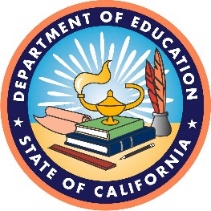 California Department of Education Assessment Development & Administration Division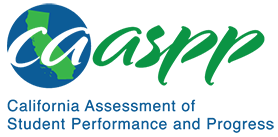 California Assessment of Student Performance and Progress Smarter Balanced Summative Assessment 2022–23 Technical ReportChapter 5 AppendixFinal Submitted March 19, 2024By ETS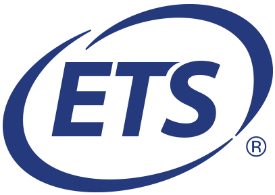 Contract No. CN220002Table of ContentsAppendix 5.A: Accessibility Resource Assignment	1List of TablesTable 5.A.1  Accessibility Resource Assignment—ELA PT, Grades Three Through Six, All Tested	1Table 5.A.2  Accessibility Resource Assignment—ELA PT, Grades Seven, Eight, and Eleven, All Tested	3Table 5.A.3  Accessibility Resource Assignment—ELA PT, Grades Three Through Six, Students with No Disabilities	5Table 5.A.4  Accessibility Resource Assignment—ELA PT, Grades Seven, Eight, and Eleven, Students with No Disabilities	7Table 5.A.5  Accessibility Resource Assignment—ELA PT, Grades Three Through Six, Students with Disabilities	9Table 5.A.6  Accessibility Resource Assignment—ELA PT, Grades Seven, Eight, and Eleven, Students with Disabilities	11Table 5.A.7  Accessibility Resource Assignment—ELA PT, Grades Three Through Six, English Only Students	13Table 5.A.8  Accessibility Resource Assignment—ELA PT, Grades Seven, Eight, and Eleven, English Only Students	15Table 5.A.9  Accessibility Resource Assignment—ELA PT, Grades Three Through Six, Initial Fluent English Proficient (IFEP) Students	17Table 5.A.10  Accessibility Resource Assignment—ELA PT, Grades Seven, Eight, and Eleven, IFEP Students	19Table 5.A.11  Accessibility Resource Assignment—ELA PT, Grades Three Through Six, EL Students	21Table 5.A.12  Accessibility Resource Assignment—ELA PT, Grades Seven, Eight, and Eleven, EL Students	23Table 5.A.13  Accessibility Resource Assignment—ELA PT, Grades Three Through Six, Reclassified Fluent English Proficient (RFEP) Students	25Table 5.A.14  Accessibility Resource Assignment—ELA PT, Grades Seven, Eight, and Eleven, RFEP Students	27Table 5.A.15  Accessibility Resource Assignment—Mathematics PT, Grades Three Through Six, All Tested	29Table 5.A.16  Accessibility Resource Assignment—Mathematics PT, Grades Seven, Eight, and Eleven, All Tested	31Table 5.A.17  Accessibility Resource Assignment—Mathematics PT, Grades Three Through Six, Students with No Disabilities	33Table 5.A.18  Accessibility Resource Assignment—Mathematics PT, Grades Seven, Eight, and Eleven, Students with No Disabilities	35Table 5.A.19  Accessibility Resource Assignment—Mathematics PT, Grades Three Through Six, Students with Disabilities	37Table 5.A.20  Accessibility Resource Assignment—Mathematics PT, Grades Seven, Eight, and Eleven, Students with Disabilities	39Table 5.A.21  Accessibility Resource Assignment—Mathematics PT, Grades Three Through Six, English Only Students	41Table 5.A.22  Accessibility Resource Assignment—Mathematics PT, Grades Seven, Eight, and Eleven, English Only Students	43Table 5.A.23  Accessibility Resource Assignment—Mathematics PT, Grades Three Through Six, IFEP Students	45Table 5.A.24  Accessibility Resource Assignment—Mathematics PT, Grades Seven, Eight, and Eleven, IFEP Students	47Table 5.A.25  Accessibility Resource Assignment—Mathematics PT, Grades Three Through Six, EL Students	49Table 5.A.26  Accessibility Resource Assignment—Mathematics PT, Grades Seven, Eight, and Eleven, EL Students	51Table 5.A.27  Accessibility Resource Assignment—Mathematics PT, Grades Three Through Six, RFEP Students	53Table 5.A.28  Accessibility Resource Assignment—Mathematics PT, Grades Seven, Eight, and Eleven, RFEP Students	55Table 5.A.29  Accessibility Resource Assignment—ELA CAT, Grades Three Through Six, All Tested	57Table 5.A.30  Accessibility Resource Assignment—ELA CAT, Grades Seven, Eight, and Eleven, All Tested	59Table 5.A.31  Accessibility Resource Assignment—ELA CAT, Grades Three Through Six, Students with No Disabilities	61Table 5.A.32  Accessibility Resource Assignment—ELA CAT, Grades Seven, Eight, and Eleven, Students with No Disabilities	63Table 5.A.33  Accessibility Resource Assignment—ELA CAT, Grades Three Through Six, Students with Disabilities	65Table 5.A.34  Accessibility Resource Assignment—ELA CAT, Grades Seven, Eight, and Eleven, Students with Disabilities	67Table 5.A.35  Accessibility Resource Assignment—ELA CAT, Grades Three Through Six, English Only Students	69Table 5.A.36  Accessibility Resource Assignment—ELA CAT, Grades Seven, Eight, and Eleven, English Only Students	71Table 5.A.37  Accessibility Resource Assignment—ELA CAT, Grades Three Through Six, IFEP Students	73Table 5.A.38  Accessibility Resource Assignment—ELA CAT, Grades Seven, Eight, and Eleven, IFEP Students	75Table 5.A.39  Accessibility Resource Assignment—ELA CAT, Grades Three Through Six, EL Students	77Table 5.A.40  Accessibility Resource Assignment—ELA CAT, Grades Seven, Eight, and Eleven, EL Students	79Table 5.A.41  Accessibility Resource Assignment—ELA CAT, Grades Three Through Six, RFEP Students	81Table 5.A.42  Accessibility Resource Assignment—ELA CAT, Grades Seven, Eight, and Eleven, RFEP Students	83Table 5.A.43  Accessibility Resource Assignment—Mathematics CAT, Grades Three Through Six, All Tested	85Table 5.A.44  Accessibility Resource Assignment—Mathematics CAT, Grades Seven, Eight, and Eleven, All Tested	87Table 5.A.45  Accessibility Resource Assignment—Mathematics CAT, Grades Three Through Six, Students with No Disabilities	89Table 5.A.46  Accessibility Resource Assignment—Mathematics CAT, Grades Seven, Eight, and Eleven, Students with No Disabilities	91Table 5.A.47  Accessibility Resource Assignment—Mathematics CAT, Grades Three Through Six, Students with Disabilities	93Table 5.A.48  Accessibility Resource Assignment—Mathematics CAT, Grades Seven, Eight, and Eleven, Students with Disabilities	95Table 5.A.49  Accessibility Resource Assignment—Mathematics CAT, Grades Three Through Six, English Only Students	97Table 5.A.50  Accessibility Resource Assignment—Mathematics CAT, Grades Seven, Eight, and Eleven, English Only Students	99Table 5.A.51  Accessibility Resource Assignment—Mathematics CAT, Grades Three Through Six, IFEP Students	101Table 5.A.52  Accessibility Resource Assignment—Mathematics CAT, Grades Seven, Eight, and Eleven, IFEP Students	103Table 5.A.53  Accessibility Resource Assignment—Mathematics CAT, Grades Three Through Six, EL Students	105Table 5.A.54  Accessibility Resource Assignment—Mathematics CAT, Grades Seven, Eight, and Eleven, EL Students	107Table 5.A.55  Accessibility Resource Assignment—Mathematics CAT, Grades Three Through Six, RFEP Students	109Table 5.A.56  Accessibility Resource Assignment—Mathematics CAT, Grades Seven, Eight, and Eleven, RFEP Students	111Appendix 5.A: Accessibility Resource AssignmentTable 5.A.1  Accessibility Resource Assignment—ELA PT, Grades Three Through Six, All TestedTable 5.A.2  Accessibility Resource Assignment—ELA PT, Grades Seven, Eight, and Eleven, All TestedTable 5.A.3  Accessibility Resource Assignment—ELA PT, Grades Three Through Six, Students with No DisabilitiesTable 5.A.4  Accessibility Resource Assignment—ELA PT, Grades Seven, Eight, and Eleven, Students with No DisabilitiesTable 5.A.5  Accessibility Resource Assignment—ELA PT, Grades Three Through Six, Students with DisabilitiesTable 5.A.6  Accessibility Resource Assignment—ELA PT, Grades Seven, Eight, and Eleven, Students with DisabilitiesTable 5.A.7  Accessibility Resource Assignment—ELA PT, Grades Three Through Six, English Only StudentsTable 5.A.8  Accessibility Resource Assignment—ELA PT, Grades Seven, Eight, and Eleven, English Only StudentsTable 5.A.9  Accessibility Resource Assignment—ELA PT, Grades Three Through Six, Initial Fluent English Proficient (IFEP) StudentsTable 5.A.10  Accessibility Resource Assignment—ELA PT, Grades Seven, Eight, and Eleven, IFEP StudentsTable 5.A.11  Accessibility Resource Assignment—ELA PT, Grades Three Through Six, EL StudentsTable 5.A.12  Accessibility Resource Assignment—ELA PT, Grades Seven, Eight, and Eleven, EL StudentsTable 5.A.13  Accessibility Resource Assignment—ELA PT, Grades Three Through Six, Reclassified Fluent English Proficient (RFEP) StudentsTable 5.A.14  Accessibility Resource Assignment—ELA PT, Grades Seven, Eight, and Eleven, RFEP StudentsTable 5.A.15  Accessibility Resource Assignment—Mathematics PT, Grades Three Through Six, All TestedTable 5.A.16  Accessibility Resource Assignment—Mathematics PT, Grades Seven, Eight, and Eleven, All TestedTable 5.A.17  Accessibility Resource Assignment—Mathematics PT, Grades Three Through Six, Students with No DisabilitiesTable 5.A.18  Accessibility Resource Assignment—Mathematics PT, Grades Seven, Eight, and Eleven, Students with No DisabilitiesTable 5.A.19  Accessibility Resource Assignment—Mathematics PT, Grades Three Through Six, Students with DisabilitiesTable 5.A.20  Accessibility Resource Assignment—Mathematics PT, Grades Seven, Eight, and Eleven, Students with DisabilitiesTable 5.A.21  Accessibility Resource Assignment—Mathematics PT, Grades Three Through Six, English Only StudentsTable 5.A.22  Accessibility Resource Assignment—Mathematics PT, Grades Seven, Eight, and Eleven, English Only StudentsTable 5.A.23  Accessibility Resource Assignment—Mathematics PT, Grades Three Through Six, IFEP StudentsTable 5.A.24  Accessibility Resource Assignment—Mathematics PT, Grades Seven, Eight, and Eleven, IFEP StudentsTable 5.A.25  Accessibility Resource Assignment—Mathematics PT, Grades Three Through Six, EL StudentsTable 5.A.26  Accessibility Resource Assignment—Mathematics PT, Grades Seven, Eight, and Eleven, EL StudentsTable 5.A.27  Accessibility Resource Assignment—Mathematics PT, Grades Three Through Six, RFEP StudentsTable 5.A.28  Accessibility Resource Assignment—Mathematics PT, Grades Seven, Eight, and Eleven, RFEP StudentsTable 5.A.29  Accessibility Resource Assignment—ELA CAT, Grades Three Through Six, All TestedTable 5.A.30  Accessibility Resource Assignment—ELA CAT, Grades Seven, Eight, and Eleven, All TestedTable 5.A.31  Accessibility Resource Assignment—ELA CAT, Grades Three Through Six, Students with No DisabilitiesTable 5.A.32  Accessibility Resource Assignment—ELA CAT, Grades Seven, Eight, and Eleven, Students with No DisabilitiesTable 5.A.33  Accessibility Resource Assignment—ELA CAT, Grades Three Through Six, Students with DisabilitiesTable 5.A.34  Accessibility Resource Assignment—ELA CAT, Grades Seven, Eight, and Eleven, Students with DisabilitiesTable 5.A.35  Accessibility Resource Assignment—ELA CAT, Grades Three Through Six, English Only StudentsTable 5.A.36  Accessibility Resource Assignment—ELA CAT, Grades Seven, Eight, and Eleven, English Only StudentsTable 5.A.37  Accessibility Resource Assignment—ELA CAT, Grades Three Through Six, IFEP StudentsTable 5.A.38  Accessibility Resource Assignment—ELA CAT, Grades Seven, Eight, and Eleven, IFEP StudentsTable 5.A.39  Accessibility Resource Assignment—ELA CAT, Grades Three Through Six, EL StudentsTable 5.A.40  Accessibility Resource Assignment—ELA CAT, Grades Seven, Eight, and Eleven, EL StudentsTable 5.A.41  Accessibility Resource Assignment—ELA CAT, Grades Three Through Six, RFEP StudentsTable 5.A.42  Accessibility Resource Assignment—ELA CAT, Grades Seven, Eight, and Eleven, RFEP StudentsTable 5.A.43  Accessibility Resource Assignment—Mathematics CAT, Grades Three Through Six, All TestedTable 5.A.44  Accessibility Resource Assignment—Mathematics CAT, Grades Seven, Eight, and Eleven, All TestedTable 5.A.45  Accessibility Resource Assignment—Mathematics CAT, Grades Three Through Six, Students with No DisabilitiesTable 5.A.46  Accessibility Resource Assignment—Mathematics CAT, Grades Seven, Eight, and Eleven, Students with No DisabilitiesTable 5.A.47  Accessibility Resource Assignment—Mathematics CAT, Grades Three Through Six, Students with DisabilitiesTable 5.A.48  Accessibility Resource Assignment—Mathematics CAT, Grades Seven, Eight, and Eleven, Students with DisabilitiesTable 5.A.49  Accessibility Resource Assignment—Mathematics CAT, Grades Three Through Six, English Only StudentsTable 5.A.50  Accessibility Resource Assignment—Mathematics CAT, Grades Seven, Eight, and Eleven, English Only StudentsTable 5.A.51  Accessibility Resource Assignment—Mathematics CAT, Grades Three Through Six, IFEP StudentsTable 5.A.52  Accessibility Resource Assignment—Mathematics CAT, Grades Seven, Eight, and Eleven, IFEP StudentsTable 5.A.53  Accessibility Resource Assignment—Mathematics CAT, Grades Three Through Six, EL StudentsTable 5.A.54  Accessibility Resource Assignment—Mathematics CAT, Grades Seven, Eight, and Eleven, EL StudentsTable 5.A.55  Accessibility Resource Assignment—Mathematics CAT, Grades Three Through Six, RFEP StudentsTable 5.A.56  Accessibility Resource Assignment—Mathematics CAT, Grades Seven, Eight, and Eleven, RFEP StudentsAccessibility ResourceGrade 3 NumberGrade 3 Pct. of TotalGrade 4 NumberGrade 4 Pct. of TotalGrade 5 NumberGrade 5 Pct. of TotalGrade 6 NumberGrade 6 Pct. of TotalEmbedded Accommodation—American Sign Language1220.031460.041400.031360.03Embedded Accommodation—Audio Transcript00.0000.0000.0000.00Embedded Accommodation—Braille60.00170.00190.00160.00Embedded Accommodation—Closed Captioning00.0000.0000.0000.00Embedded Accommodation—Speech-to-Text9,5652.3310,7032.5711,6322.768,6972.04Embedded Accommodation—Text-to-Speech (for Reading Passages only)22,8265.5627,9266.7229,9687.1130,6907.21Non-Embedded Accommodation—Alternate Response Options2010.051800.041950.051600.04Non-Embedded Accommodation—Print-on-Demand390.01500.01490.01550.01Non-Embedded Accommodation—Scribe (for ELA Writing)2,8190.693,2110.772,6340.622,0640.49Non-Embedded Accommodation—Speech-to-Text6,7961.668,3772.019,7302.317,7611.82Non-Embedded Accommodation—Word Prediction2,5740.633,4940.844,2891.023,9440.93Embedded Designated Support—Color Contrast5980.158560.219890.231,1100.26Embedded Designated Support—Masking8,6592.1110,0102.4110,4692.4810,0172.35Embedded Designated Support—Mouse Pointer3,3180.813,4390.833,2340.773,2410.76Embedded Designated Support—Permissive Mode9190.221,2520.301,4940.351,2100.28Embedded Designated Support—Print Size2,7190.662,8330.682,5980.622,2500.53Embedded Designated Support—Streamlining5,2351.286,1741.486,9511.656,2731.47Embedded Designated Support—Text-to-Speech (for ELA except for Reading Passages)73,17217.8374,85518.0073,57917.4566,17115.56Embedded Designated Support—Turn off any Universal Tool00.0020.0020.0020.00Non-Embedded Designated Support—Amplification7110.175670.146950.168810.21Non-Embedded Designated Support—Bilingual Dictionary3,6810.903,9710.953,7730.893,7960.89Non-Embedded Designated Support—Color Contrast4870.125660.144280.103390.08Non-Embedded Designated Support—Color Overlay00.0000.0010.0060.00Non-Embedded Designated Support—Magnification1,2110.301,1910.291,0990.261,1820.28Non-Embedded Designated Support—Medical Device630.02840.02820.02880.02Non-Embedded Designated Support—Noise Buffers6,4791.587,6481.849,2572.208,6572.04Non-Embedded Designated Support—Read Aloud (for ELA except Reading Passages)12,1212.9512,8863.1012,6843.019,6082.26Non-Embedded Designated Support—Scribe (for Reading and Listening)3,0660.753,4500.833,2680.782,2050.52Non-Embedded Designated Support—Separate Setting26,1276.3731,4517.5634,2538.1232,9747.75Non-Embedded Designated Support—Simplified Test Directions25,0366.1028,2266.7930,0557.1328,2976.65Non-Embedded Designated Support—Translated Test Directions1,3650.331,4050.341,1770.281,2700.30Other—Unlisted Resources10.0010.0020.0020.00Other—Designated support or accommodation is in IEP34,4258.3940,6629.7843,59010.3444,54910.47Other—Designated support or accommodation is in Section 504 plan1,6440.402,1640.522,5090.602,3960.56Accessibility ResourceGrade 7 NumberGrade 7 Pct. of TotalGrade 8 NumberGrade 8 Pct. of TotalGrade 11 NumberGrade 11 Pct. of TotalEmbedded Accommodation—American Sign Language1440.031610.041650.04Embedded Accommodation—Audio Transcript00.0000.0000.00Embedded Accommodation—Braille140.00290.01110.00Embedded Accommodation—Closed Captioning00.0000.0000.00Embedded Accommodation—Speech-to-Text6,5761.556,4701.552,7510.62Embedded Accommodation—Text-to-Speech (for Reading Passages only)29,5686.9828,5456.8212,2712.78Non-Embedded Accommodation—Alternate Response Options1230.031430.031160.03Non-Embedded Accommodation—Print-on-Demand700.02580.01770.02Non-Embedded Accommodation—Scribe (for ELA Writing)1,4240.341,1140.273360.08Non-Embedded Accommodation—Speech-to-Text6,5951.566,5331.563,0120.68Non-Embedded Accommodation—Word Prediction3,6630.863,5580.851,3510.31Embedded Designated Support—Color Contrast1,2080.289350.221,0440.24Embedded Designated Support—Masking9,2502.188,7982.106,4671.46Embedded Designated Support—Mouse Pointer2,3140.552,1730.521,9320.44Embedded Designated Support—Permissive Mode1,0900.261,0120.242900.07Embedded Designated Support—Print Size1,9070.451,6400.391,0680.24Embedded Designated Support—Streamlining5,3891.275,3991.292,6570.60Embedded Designated Support—Text-to-Speech (for ELA except for Reading Passages)56,55713.3454,21112.9626,5876.01Embedded Designated Support—Turn off any Universal Tool20.0010.0000.00Non-Embedded Designated Support—Amplification7440.187210.173180.07Non-Embedded Designated Support—Bilingual Dictionary3,2630.773,1470.753,3720.76Non-Embedded Designated Support—Color Contrast2970.073970.092600.06Non-Embedded Designated Support—Color Overlay30.0010.0000.00Non-Embedded Designated Support—Magnification6470.156980.174630.10Non-Embedded Designated Support—Medical Device1090.031040.021070.02Non-Embedded Designated Support—Noise Buffers6,9881.656,5741.572,7680.63Non-Embedded Designated Support—Read Aloud (for ELA except Reading Passages)7,0651.676,9671.673,8580.87Non-Embedded Designated Support—Scribe (for Reading and Listening)1,5150.361,2590.304590.10Non-Embedded Designated Support—Separate Setting30,0467.0928,9256.9221,4874.86Non-Embedded Designated Support—Simplified Test Directions25,1245.9324,8915.9514,8623.36Non-Embedded Designated Support—Translated Test Directions9760.231,0430.251,4950.34Other—Unlisted Resources10.0020.0020.00Other—Designated support or accommodation is in IEP43,25410.2042,55610.1728,8276.52Other—Designated support or accommodation is in Section 504 plan2,3650.562,4480.591,8630.42Accessibility ResourceGrade 3 NumberGrade 3 Pct. of TotalGrade 4 NumberGrade 4 Pct. of TotalGrade 5 NumberGrade 5 Pct. of TotalGrade 6 NumberGrade 6 Pct. of TotalEmbedded Accommodation—American Sign Language00.0000.0000.0000.00Embedded Accommodation—Audio Transcript00.0000.0000.0000.00Embedded Accommodation—Braille00.0000.0000.0000.00Embedded Accommodation—Closed Captioning00.0000.0000.0000.00Embedded Accommodation—Speech-to-Text4020.114360.124330.123250.09Embedded Accommodation—Text-to-Speech (for Reading Passages only)8270.238300.238540.237270.20Non-Embedded Accommodation—Alternate Response Options70.0040.0010.0010.00Non-Embedded Accommodation—Print-on-Demand20.0030.0020.0010.00Non-Embedded Accommodation—Scribe (for ELA Writing)730.02680.02540.01350.01Non-Embedded Accommodation—Speech-to-Text2550.072790.082970.082280.06Non-Embedded Accommodation—Word Prediction700.02850.02790.02520.01Embedded Designated Support—Color Contrast3310.094970.145670.157320.20Embedded Designated Support—Masking3,7711.053,8911.073,6080.983,3280.90Embedded Designated Support—Mouse Pointer2,5960.722,5320.702,3130.632,4660.66Embedded Designated Support—Permissive Mode1380.041690.051930.05970.03Embedded Designated Support—Print Size1,8960.531,6970.471,3790.381,1540.31Embedded Designated Support—Streamlining1,7400.491,7190.471,7230.471,1890.32Embedded Designated Support—Text-to-Speech (for ELA except for Reading Passages)47,91413.3645,03912.4441,34411.2534,5739.30Embedded Designated Support—Turn off any Universal Tool00.0020.0010.0000.00Non-Embedded Designated Support—Amplification3290.091130.031420.044120.11Non-Embedded Designated Support—Bilingual Dictionary3,2920.923,5300.983,3360.913,3230.89Non-Embedded Designated Support—Color Contrast3440.103870.112230.061900.05Non-Embedded Designated Support—Color Overlay00.0000.0010.0040.00Non-Embedded Designated Support—Magnification8530.247480.215540.156760.18Non-Embedded Designated Support—Medical Device370.01600.02510.01680.02Non-Embedded Designated Support—Noise Buffers1,0720.308290.239650.268600.23Non-Embedded Designated Support—Read Aloud (for ELA except Reading Passages)4,2801.193,7511.042,6820.731,7580.47Non-Embedded Designated Support—Scribe (for Reading and Listening)4140.123160.092730.07950.03Non-Embedded Designated Support—Separate Setting2,8550.802,9700.823,0640.832,3790.64Non-Embedded Designated Support—Simplified Test Directions7,0231.966,1271.695,3151.454,0401.09Non-Embedded Designated Support—Translated Test Directions1,1110.311,1070.318680.241,0170.27Other—Unlisted Resources00.0000.0000.0000.00Other—Designated support or accommodation is in IEP00.0000.0000.0000.00Other—Designated support or accommodation is in Section 504 plan1,3060.361,7440.481,9550.531,9660.53Accessibility ResourceGrade 7 NumberGrade 7 Pct. of TotalGrade 8 NumberGrade 8 Pct. of TotalGrade 11 NumberGrade 11 Pct. of TotalEmbedded Accommodation—American Sign Language00.0000.0000.00Embedded Accommodation—Audio Transcript00.0000.0000.00Embedded Accommodation—Braille00.0010.0000.00Embedded Accommodation—Closed Captioning00.0000.0000.00Embedded Accommodation—Speech-to-Text2490.072160.061070.03Embedded Accommodation—Text-to-Speech (for Reading Passages only)5570.155980.162700.07Non-Embedded Accommodation—Alternate Response Options00.0010.0020.00Non-Embedded Accommodation—Print-on-Demand10.0000.0010.00Non-Embedded Accommodation—Scribe (for ELA Writing)280.01230.01160.00Non-Embedded Accommodation—Speech-to-Text1820.051700.05580.01Non-Embedded Accommodation—Word Prediction340.01420.0190.00Embedded Designated Support—Color Contrast8700.235690.157730.20Embedded Designated Support—Masking2,8170.762,5050.683,0860.78Embedded Designated Support—Mouse Pointer1,6510.441,5640.431,5390.39Embedded Designated Support—Permissive Mode720.02660.02390.01Embedded Designated Support—Print Size8030.225480.152960.07Embedded Designated Support—Streamlining7010.195130.144030.10Embedded Designated Support—Text-to-Speech (for ELA except for Reading Passages)26,6287.1524,9716.7914,9473.79Embedded Designated Support—Turn off any Universal Tool00.0000.0000.00Non-Embedded Designated Support—Amplification2420.072950.08760.02Non-Embedded Designated Support—Bilingual Dictionary2,8060.752,6780.732,9730.75Non-Embedded Designated Support—Color Contrast1660.041990.051050.03Non-Embedded Designated Support—Color Overlay20.0010.0000.00Non-Embedded Designated Support—Magnification1270.031640.04690.02Non-Embedded Designated Support—Medical Device820.02760.02820.02Non-Embedded Designated Support—Noise Buffers4010.113110.082260.06Non-Embedded Designated Support—Read Aloud (for ELA except Reading Passages)7970.218080.224930.12Non-Embedded Designated Support—Scribe (for Reading and Listening)780.02660.02530.01Non-Embedded Designated Support—Separate Setting1,8830.511,9020.521,5110.38Non-Embedded Designated Support—Simplified Test Directions2,3670.642,1350.582,4030.61Non-Embedded Designated Support—Translated Test Directions7110.197440.201,3120.33Other—Unlisted Resources00.0000.0000.00Other—Designated support or accommodation is in IEP00.0000.0000.00Other—Designated support or accommodation is in Section 504 plan1,9480.521,9930.541,5730.40Accessibility ResourceGrade 3 NumberGrade 3 Pct. of TotalGrade 4 NumberGrade 4 Pct. of TotalGrade 5 NumberGrade 5 Pct. of TotalGrade 6 NumberGrade 6 Pct. of TotalEmbedded Accommodation—American Sign Language1220.241460.271400.261360.25Embedded Accommodation—Audio Transcript00.0000.0000.0000.00Embedded Accommodation—Braille60.01170.03190.04160.03Embedded Accommodation—Closed Captioning00.0000.0000.0000.00Embedded Accommodation—Speech-to-Text9,16317.7510,26719.0711,19920.688,37215.59Embedded Accommodation—Text-to-Speech (for Reading Passages only)21,99942.6227,09650.3429,11453.7629,96355.81Non-Embedded Accommodation—Alternate Response Options1940.381760.331940.361590.30Non-Embedded Accommodation—Print-on-Demand370.07470.09470.09540.10Non-Embedded Accommodation—Scribe (for ELA Writing)2,7465.323,1435.842,5804.762,0293.78Non-Embedded Accommodation—Speech-to-Text6,54112.678,09815.049,43317.427,53314.03Non-Embedded Accommodation—Word Prediction2,5044.853,4096.334,2107.773,8927.25Embedded Designated Support—Color Contrast2670.523590.674220.783780.70Embedded Designated Support—Masking4,8889.476,11911.376,86112.676,68912.46Embedded Designated Support—Mouse Pointer7221.409071.689211.707751.44Embedded Designated Support—Permissive Mode7811.511,0832.011,3012.401,1132.07Embedded Designated Support—Print Size8231.591,1362.111,2192.251,0962.04Embedded Designated Support—Streamlining3,4956.774,4558.285,2289.655,0849.47Embedded Designated Support—Text-to-Speech (for ELA except for Reading Passages)25,25848.9329,81655.3932,23559.5231,59858.86Embedded Designated Support—Turn off any Universal Tool00.0000.0010.0020.00Non-Embedded Designated Support—Amplification3820.744540.845531.024690.87Non-Embedded Designated Support—Bilingual Dictionary3890.754410.824370.814730.88Non-Embedded Designated Support—Color Contrast1430.281790.332050.381490.28Non-Embedded Designated Support—Color Overlay00.0000.0000.0020.00Non-Embedded Designated Support—Magnification3580.694430.825451.015060.94Non-Embedded Designated Support—Medical Device260.05240.04310.06200.04Non-Embedded Designated Support—Noise Buffers5,40710.486,81912.678,29215.317,79714.52Non-Embedded Designated Support—Read Aloud (for ELA except Reading Passages)7,84115.199,13516.9710,00218.477,85014.62Non-Embedded Designated Support—Scribe (for Reading and Listening)2,6525.143,1345.822,9955.532,1103.93Non-Embedded Designated Support—Separate Setting23,27245.0928,48152.9131,18957.5930,59556.99Non-Embedded Designated Support—Simplified Test Directions18,01334.9022,09941.0524,74045.6824,25745.18Non-Embedded Designated Support—Translated Test Directions2540.492980.553090.572530.47Other—Unlisted Resources10.0010.0020.0020.00Other—Designated support or accommodation is in IEP34,42566.6940,66275.5443,59080.4944,54982.98Other—Designated support or accommodation is in Section 504 plan3380.654200.785541.024300.80Accessibility ResourceGrade 7 NumberGrade 7 Pct. of TotalGrade 8 NumberGrade 8 Pct. of TotalGrade 11 NumberGrade 11 Pct. of TotalEmbedded Accommodation—American Sign Language1440.281610.321650.35Embedded Accommodation—Audio Transcript00.0000.0000.00Embedded Accommodation—Braille140.03280.06110.02Embedded Accommodation—Closed Captioning00.0000.0000.00Embedded Accommodation—Speech-to-Text6,32712.256,25412.402,6445.59Embedded Accommodation—Text-to-Speech (for Reading Passages only)29,01156.1727,94755.4312,00125.36Non-Embedded Accommodation—Alternate Response Options1230.241420.281140.24Non-Embedded Accommodation—Print-on-Demand690.13580.12760.16Non-Embedded Accommodation—Scribe (for ELA Writing)1,3962.701,0912.163200.68Non-Embedded Accommodation—Speech-to-Text6,41312.426,36312.622,9546.24Non-Embedded Accommodation—Word Prediction3,6297.033,5166.971,3422.84Embedded Designated Support—Color Contrast3380.653660.732710.57Embedded Designated Support—Masking6,43312.456,29312.483,3817.14Embedded Designated Support—Mouse Pointer6631.286091.213930.83Embedded Designated Support—Permissive Mode1,0181.979461.882510.53Embedded Designated Support—Print Size1,1042.141,0922.177721.63Embedded Designated Support—Streamlining4,6889.084,8869.692,2544.76Embedded Designated Support—Text-to-Speech (for ELA except for Reading Passages)29,92957.9429,24058.0011,64024.59Embedded Designated Support—Turn off any Universal Tool20.0010.0000.00Non-Embedded Designated Support—Amplification5020.974260.842420.51Non-Embedded Designated Support—Bilingual Dictionary4570.884690.933990.84Non-Embedded Designated Support—Color Contrast1310.251980.391550.33Non-Embedded Designated Support—Color Overlay10.0000.0000.00Non-Embedded Designated Support—Magnification5201.015341.063940.83Non-Embedded Designated Support—Medical Device270.05280.06250.05Non-Embedded Designated Support—Noise Buffers6,58712.756,26312.422,5425.37Non-Embedded Designated Support—Read Aloud (for ELA except Reading Passages)6,26812.146,15912.223,3657.11Non-Embedded Designated Support—Scribe (for Reading and Listening)1,4372.781,1932.374060.86Non-Embedded Designated Support—Separate Setting28,16354.5227,02353.6019,97642.21Non-Embedded Designated Support—Simplified Test Directions22,75744.0622,75645.1412,45926.33Non-Embedded Designated Support—Translated Test Directions2650.512990.591830.39Other—Unlisted Resources10.0020.0020.00Other—Designated support or accommodation is in IEP43,25483.7442,55684.4128,82760.91Other—Designated support or accommodation is in Section 504 plan4170.814550.902900.61Accessibility ResourceGrade 3 NumberGrade 3 Pct. of TotalGrade 4 NumberGrade 4 Pct. of TotalGrade 5 NumberGrade 5 Pct. of TotalGrade 6 NumberGrade 6 Pct. of TotalEmbedded Accommodation—American Sign Language890.031110.041040.041040.04Embedded Accommodation—Audio Transcript00.0000.0000.0000.00Embedded Accommodation—Braille30.00130.00150.01110.00Embedded Accommodation—Closed Captioning00.0000.0000.0000.00Embedded Accommodation—Speech-to-Text6,6632.527,3242.807,6442.975,4682.15Embedded Accommodation—Text-to-Speech (for Reading Passages only)15,2425.7717,9726.8818,5347.2118,3877.24Non-Embedded Accommodation—Alternate Response Options1250.051270.051200.051040.04Non-Embedded Accommodation—Print-on-Demand250.01310.01290.01320.01Non-Embedded Accommodation—Scribe (for ELA Writing)1,9550.742,1700.831,6840.661,3030.51Non-Embedded Accommodation—Speech-to-Text4,7261.795,6542.166,2662.444,9101.93Non-Embedded Accommodation—Word Prediction1,7750.672,3290.892,7621.072,4400.96Embedded Designated Support—Color Contrast3730.144950.195210.205520.22Embedded Designated Support—Masking5,0791.925,8392.236,1072.385,5852.20Embedded Designated Support—Mouse Pointer1,5470.591,6290.621,5250.591,3630.54Embedded Designated Support—Permissive Mode5940.227950.309070.357410.29Embedded Designated Support—Print Size1,2970.491,4660.561,2930.501,0640.42Embedded Designated Support—Streamlining3,2771.243,6801.414,1181.603,7031.46Embedded Designated Support—Text-to-Speech (for ELA except for Reading Passages)40,61715.3740,82715.6339,08315.2134,31813.52Embedded Designated Support—Turn off any Universal Tool00.0020.0020.0010.00Non-Embedded Designated Support—Amplification3470.133080.123830.153500.14Non-Embedded Designated Support—Bilingual Dictionary7050.277980.316860.276180.24Non-Embedded Designated Support—Color Contrast2880.112980.112370.091990.08Non-Embedded Designated Support—Color Overlay00.0000.0010.0060.00Non-Embedded Designated Support—Magnification5490.215420.215260.205360.21Non-Embedded Designated Support—Medical Device510.02660.03600.02710.03Non-Embedded Designated Support—Noise Buffers4,3811.665,0561.945,9282.315,3882.12Non-Embedded Designated Support—Read Aloud (for ELA except Reading Passages)7,0702.677,4692.867,0242.735,2312.06Non-Embedded Designated Support—Scribe (for Reading and Listening)2,1260.802,3260.892,1350.831,4090.55Non-Embedded Designated Support—Separate Setting17,8966.7721,1418.0922,3828.7120,9278.24Non-Embedded Designated Support—Simplified Test Directions15,3145.7916,8256.4417,5076.8116,0236.31Non-Embedded Designated Support—Translated Test Directions3170.122470.091390.051100.04Other—Unlisted Resources10.0010.0000.0020.00Other—Designated support or accommodation is in IEP23,4538.8726,98710.3327,96010.8827,53810.85Other—Designated support or accommodation is in Section 504 plan1,3460.511,8100.692,0450.801,9590.77Accessibility ResourceGrade 7 NumberGrade 7 Pct. of TotalGrade 8 NumberGrade 8 Pct. of TotalGrade 11 NumberGrade 11 Pct. of TotalEmbedded Accommodation—American Sign Language960.041090.051120.05Embedded Accommodation—Audio Transcript00.0000.0000.00Embedded Accommodation—Braille120.00170.0140.00Embedded Accommodation—Closed Captioning00.0000.0000.00Embedded Accommodation—Speech-to-Text4,1111.673,8951.651,6450.70Embedded Accommodation—Text-to-Speech (for Reading Passages only)17,2567.0216,1286.826,7012.84Non-Embedded Accommodation—Alternate Response Options830.03870.04590.02Non-Embedded Accommodation—Print-on-Demand330.01370.02260.01Non-Embedded Accommodation—Scribe (for ELA Writing)9040.376790.292260.10Non-Embedded Accommodation—Speech-to-Text4,0491.653,8201.621,7290.73Non-Embedded Accommodation—Word Prediction2,2390.912,0560.877360.31Embedded Designated Support—Color Contrast6640.275090.224720.20Embedded Designated Support—Masking5,0062.044,6231.952,8811.22Embedded Designated Support—Mouse Pointer8940.367980.345730.24Embedded Designated Support—Permissive Mode6210.255410.231250.05Embedded Designated Support—Print Size1,0230.428120.345410.23Embedded Designated Support—Streamlining3,2831.343,0951.311,3780.58Embedded Designated Support—Text-to-Speech (for ELA except for Reading Passages)29,72712.1027,77911.7512,9705.49Embedded Designated Support—Turn off any Universal Tool10.0010.0000.00Non-Embedded Designated Support—Amplification3270.132650.111340.06Non-Embedded Designated Support—Bilingual Dictionary4570.194800.206190.26Non-Embedded Designated Support—Color Contrast1670.071980.081230.05Non-Embedded Designated Support—Color Overlay20.0010.0000.00Non-Embedded Designated Support—Magnification3520.143740.162400.10Non-Embedded Designated Support—Medical Device930.04850.04690.03Non-Embedded Designated Support—Noise Buffers4,4421.814,0281.701,5670.66Non-Embedded Designated Support—Read Aloud (for ELA except Reading Passages)3,8141.553,5761.511,8380.78Non-Embedded Designated Support—Scribe (for Reading and Listening)9930.407700.332980.13Non-Embedded Designated Support—Separate Setting18,6727.6017,5167.4112,4155.25Non-Embedded Designated Support—Simplified Test Directions14,0195.7113,5025.717,3283.10Non-Embedded Designated Support—Translated Test Directions700.03470.02220.01Other—Unlisted Resources00.0020.0010.00Other—Designated support or accommodation is in IEP26,04410.6024,80110.4916,1456.83Other—Designated support or accommodation is in Section 504 plan1,9600.801,9970.841,4700.62Accessibility ResourceGrade 3 NumberGrade 3 Pct. of TotalGrade 4 NumberGrade 4 Pct. of TotalGrade 5 NumberGrade 5 Pct. of TotalGrade 6 NumberGrade 6 Pct. of TotalEmbedded Accommodation—American Sign Language30.0110.0000.0000.00Embedded Accommodation—Audio Transcript00.0000.0000.0000.00Embedded Accommodation—Braille10.0010.0010.0100.00Embedded Accommodation—Closed Captioning00.0000.0000.0000.00Embedded Accommodation—Speech-to-Text1550.561620.62950.58600.36Embedded Accommodation—Text-to-Speech (for Reading Passages only)3631.314331.672311.422051.23Non-Embedded Accommodation—Alternate Response Options20.0130.0150.0300.00Non-Embedded Accommodation—Print-on-Demand10.0000.0020.0110.01Non-Embedded Accommodation—Scribe (for ELA Writing)410.15340.13180.1160.04Non-Embedded Accommodation—Speech-to-Text1120.401200.46790.48420.25Non-Embedded Accommodation—Word Prediction370.13590.23400.25200.12Embedded Designated Support—Color Contrast240.09360.14290.18230.14Embedded Designated Support—Masking3371.213171.221320.811160.70Embedded Designated Support—Mouse Pointer1800.651900.73630.39700.42Embedded Designated Support—Permissive Mode230.08160.06180.1120.01Embedded Designated Support—Print Size1570.571380.53560.34310.19Embedded Designated Support—Streamlining1480.531560.60930.57560.34Embedded Designated Support—Text-to-Speech (for ELA except for Reading Passages)3,17111.422,76910.651,4588.941,1446.88Embedded Designated Support—Turn off any Universal Tool00.0000.0000.0000.00Non-Embedded Designated Support—Amplification290.10220.08120.07240.14Non-Embedded Designated Support—Bilingual Dictionary1660.601610.62510.31360.22Non-Embedded Designated Support—Color Contrast230.08270.10110.0790.05Non-Embedded Designated Support—Color Overlay00.0000.0000.0000.00Non-Embedded Designated Support—Magnification520.19540.21160.10100.06Non-Embedded Designated Support—Medical Device00.0070.0310.0110.01Non-Embedded Designated Support—Noise Buffers1600.581500.58990.61900.54Non-Embedded Designated Support—Read Aloud (for ELA except Reading Passages)3421.232731.051310.80650.39Non-Embedded Designated Support—Scribe (for Reading and Listening)580.21300.12230.14110.07Non-Embedded Designated Support—Separate Setting5321.925782.223482.133001.81Non-Embedded Designated Support—Simplified Test Directions6252.256062.333011.852261.36Non-Embedded Designated Support—Translated Test Directions780.28490.19100.06120.07Other—Unlisted Resources00.0000.0000.0000.00Other—Designated support or accommodation is in IEP6172.226722.583722.283772.27Other—Designated support or accommodation is in Section 504 plan550.20710.27400.25480.29Accessibility ResourceGrade 7 NumberGrade 7 Pct. of TotalGrade 8 NumberGrade 8 Pct. of TotalGrade 11 NumberGrade 11 Pct. of TotalEmbedded Accommodation—American Sign Language10.0110.0150.02Embedded Accommodation—Audio Transcript00.0000.0000.00Embedded Accommodation—Braille00.0000.0010.00Embedded Accommodation—Closed Captioning00.0000.0000.00Embedded Accommodation—Speech-to-Text580.33450.25310.14Embedded Accommodation—Text-to-Speech (for Reading Passages only)2301.312211.211000.46Non-Embedded Accommodation—Alternate Response Options20.0110.0110.00Non-Embedded Accommodation—Print-on-Demand20.0100.0030.01Non-Embedded Accommodation—Scribe (for ELA Writing)110.0660.0340.02Non-Embedded Accommodation—Speech-to-Text500.28540.29240.11Non-Embedded Accommodation—Word Prediction300.17220.12100.05Embedded Designated Support—Color Contrast260.15170.09300.14Embedded Designated Support—Masking1010.57850.461050.49Embedded Designated Support—Mouse Pointer390.22300.16310.14Embedded Designated Support—Permissive Mode30.02100.0550.02Embedded Designated Support—Print Size250.14180.10170.08Embedded Designated Support—Streamlining500.28440.24500.23Embedded Designated Support—Text-to-Speech (for ELA except for Reading Passages)9725.539845.376052.80Embedded Designated Support—Turn off any Universal Tool00.0000.0000.00Non-Embedded Designated Support—Amplification150.09110.0650.02Non-Embedded Designated Support—Bilingual Dictionary210.12280.15360.17Non-Embedded Designated Support—Color Contrast90.0590.0590.04Non-Embedded Designated Support—Color Overlay00.0000.0000.00Non-Embedded Designated Support—Magnification40.02100.0540.02Non-Embedded Designated Support—Medical Device60.0330.0220.01Non-Embedded Designated Support—Noise Buffers710.40600.33510.24Non-Embedded Designated Support—Read Aloud (for ELA except Reading Passages)370.21390.21230.11Non-Embedded Designated Support—Scribe (for Reading and Listening)40.0280.0440.02Non-Embedded Designated Support—Separate Setting2751.563061.672921.35Non-Embedded Designated Support—Simplified Test Directions2071.182191.201560.72Non-Embedded Designated Support—Translated Test Directions50.0350.0340.02Other—Unlisted Resources00.0000.0000.00Other—Designated support or accommodation is in IEP3902.224082.233421.59Other—Designated support or accommodation is in Section 504 plan370.21510.28460.21Accessibility ResourceGrade 3 NumberGrade 3 Pct. of TotalGrade 4 NumberGrade 4 Pct. of TotalGrade 5 NumberGrade 5 Pct. of TotalGrade 6 NumberGrade 6 Pct. of TotalEmbedded Accommodation—American Sign Language280.03290.03270.03220.03Embedded Accommodation—Audio Transcript00.0000.0000.0000.00Embedded Accommodation—Braille20.0030.0030.0050.01Embedded Accommodation—Closed Captioning00.0000.0000.0000.00Embedded Accommodation—Speech-to-Text2,5752.752,8643.223,1263.772,2763.22Embedded Accommodation—Text-to-Speech (for Reading Passages only)6,8857.358,6359.719,20611.108,91912.60Non-Embedded Accommodation—Alternate Response Options700.07430.05530.06410.06Non-Embedded Accommodation—Print-on-Demand130.01170.02100.01140.02Non-Embedded Accommodation—Scribe (for ELA Writing)7630.818750.987110.865350.76Non-Embedded Accommodation—Speech-to-Text1,8271.952,3062.592,7093.272,0822.94Non-Embedded Accommodation—Word Prediction7040.759741.091,2061.451,0861.53Embedded Designated Support—Color Contrast1740.192570.292910.353340.47Embedded Designated Support—Masking2,9773.183,2873.693,1693.822,8564.03Embedded Designated Support—Mouse Pointer1,4041.501,2991.461,1001.339831.39Embedded Designated Support—Permissive Mode2810.303730.424040.493000.42Embedded Designated Support—Print Size1,0211.099271.048411.017741.09Embedded Designated Support—Streamlining1,6711.782,0382.292,1072.541,7472.47Embedded Designated Support—Text-to-Speech (for ELA except for Reading Passages)26,24528.0325,78028.9823,96128.8819,69227.82Embedded Designated Support—Turn off any Universal Tool00.0000.0000.0010.00Non-Embedded Designated Support—Amplification2980.321960.222110.252990.42Non-Embedded Designated Support—Bilingual Dictionary2,7082.892,7413.082,5833.112,4653.48Non-Embedded Designated Support—Color Contrast1550.172000.221270.15900.13Non-Embedded Designated Support—Color Overlay00.0000.0000.0000.00Non-Embedded Designated Support—Magnification5470.584840.544110.504160.59Non-Embedded Designated Support—Medical Device110.0190.01180.0290.01Non-Embedded Designated Support—Noise Buffers1,7731.892,0872.352,4913.002,1723.07Non-Embedded Designated Support—Read Aloud (for ELA except Reading Passages)4,3294.624,4935.054,4375.353,1704.48Non-Embedded Designated Support—Scribe (for Reading and Listening)8220.889531.078641.045820.82Non-Embedded Designated Support—Separate Setting7,2307.728,6809.769,17611.068,45911.95Non-Embedded Designated Support—Simplified Test Directions8,4349.019,43410.609,62711.608,57612.11Non-Embedded Designated Support—Translated Test Directions9280.991,0081.139161.109671.37Other—Unlisted Resources00.0000.0000.0000.00Other—Designated support or accommodation is in IEP9,70610.3711,58113.0212,15114.6511,83716.72Other—Designated support or accommodation is in Section 504 plan2090.222260.252890.352270.32Accessibility ResourceGrade 7 NumberGrade 7 Pct. of TotalGrade 8 NumberGrade 8 Pct. of TotalGrade 11 NumberGrade 11 Pct. of TotalEmbedded Accommodation—American Sign Language160.03230.04190.04Embedded Accommodation—Audio Transcript00.0000.0000.00Embedded Accommodation—Braille10.0030.0110.00Embedded Accommodation—Closed Captioning00.0000.0000.00Embedded Accommodation—Speech-to-Text1,6492.681,5932.866011.29Embedded Accommodation—Text-to-Speech (for Reading Passages only)8,19713.317,53513.523,0376.53Non-Embedded Accommodation—Alternate Response Options160.03250.04240.05Non-Embedded Accommodation—Print-on-Demand110.0260.01150.03Non-Embedded Accommodation—Scribe (for ELA Writing)3390.552560.46600.13Non-Embedded Accommodation—Speech-to-Text1,6512.681,6082.887321.58Non-Embedded Accommodation—Word Prediction9831.609301.673220.69Embedded Designated Support—Color Contrast2500.411800.321780.38Embedded Designated Support—Masking2,5124.082,1693.891,3923.00Embedded Designated Support—Mouse Pointer6861.115601.004701.01Embedded Designated Support—Permissive Mode2540.411940.35790.17Embedded Designated Support—Print Size5190.844270.773290.71Embedded Designated Support—Streamlining1,3252.151,2992.335781.24Embedded Designated Support—Text-to-Speech (for ELA except for Reading Passages)15,40925.0113,70324.585,90812.71Embedded Designated Support—Turn off any Universal Tool00.0000.0000.00Non-Embedded Designated Support—Amplification2160.352560.46920.20Non-Embedded Designated Support—Bilingual Dictionary2,2243.611,9313.461,7993.87Non-Embedded Designated Support—Color Contrast670.111010.18680.15Non-Embedded Designated Support—Color Overlay00.0000.0000.00Non-Embedded Designated Support—Magnification2010.331950.351150.25Non-Embedded Designated Support—Medical Device80.0190.02170.04Non-Embedded Designated Support—Noise Buffers1,5732.551,3882.495681.22Non-Embedded Designated Support—Read Aloud (for ELA except Reading Passages)2,3793.862,2674.071,3062.81Non-Embedded Designated Support—Scribe (for Reading and Listening)3540.573010.54910.20Non-Embedded Designated Support—Separate Setting7,25611.786,53211.724,3259.31Non-Embedded Designated Support—Simplified Test Directions7,30011.856,71912.053,8618.31Non-Embedded Designated Support—Translated Test Directions8161.328721.561,3963.00Other—Unlisted Resources10.0000.0000.00Other—Designated support or accommodation is in IEP10,93617.7510,16518.246,06013.04Other—Designated support or accommodation is in Section 504 plan1760.291670.30970.21Accessibility ResourceGrade 3 NumberGrade 3 Pct. of TotalGrade 4 NumberGrade 4 Pct. of TotalGrade 5 NumberGrade 5 Pct. of TotalGrade 6 NumberGrade 6 Pct. of TotalEmbedded Accommodation—American Sign Language20.0150.0180.01100.01Embedded Accommodation—Audio Transcript00.0000.0000.0000.00Embedded Accommodation—Braille00.0000.0000.0000.00Embedded Accommodation—Closed Captioning00.0000.0000.0000.00Embedded Accommodation—Speech-to-Text1700.703510.897671.178921.06Embedded Accommodation—Text-to-Speech (for Reading Passages only)3331.368842.241,9953.053,1753.78Non-Embedded Accommodation—Alternate Response Options40.0270.02170.03150.02Non-Embedded Accommodation—Print-on-Demand00.0020.0180.0180.01Non-Embedded Accommodation—Scribe (for ELA Writing)590.241320.332210.342190.26Non-Embedded Accommodation—Speech-to-Text1290.532950.756761.037250.86Non-Embedded Accommodation—Word Prediction570.231310.332810.433980.47Embedded Designated Support—Color Contrast270.11680.171480.232010.24Embedded Designated Support—Masking2661.095661.431,0611.621,4591.74Embedded Designated Support—Mouse Pointer1870.773210.815460.848250.98Embedded Designated Support—Permissive Mode210.09680.171650.251670.20Embedded Designated Support—Print Size2441.003020.774080.623810.45Embedded Designated Support—Streamlining1380.563000.766320.977660.91Embedded Designated Support—Text-to-Speech (for ELA except for Reading Passages)3,12812.805,46813.869,07013.8811,00513.11Embedded Designated Support—Turn off any Universal Tool00.0000.0000.0000.00Non-Embedded Designated Support—Amplification370.15410.10890.142080.25Non-Embedded Designated Support—Bilingual Dictionary1020.422700.684520.696750.80Non-Embedded Designated Support—Color Contrast210.09410.10530.08410.05Non-Embedded Designated Support—Color Overlay00.0000.0000.0000.00Non-Embedded Designated Support—Magnification630.261110.281460.222200.26Non-Embedded Designated Support—Medical Device10.0020.0130.0070.01Non-Embedded Designated Support—Noise Buffers1640.673550.907391.131,0061.20Non-Embedded Designated Support—Read Aloud (for ELA except Reading Passages)3791.556471.641,0911.671,1401.36Non-Embedded Designated Support—Scribe (for Reading and Listening)600.251400.352460.382020.24Non-Embedded Designated Support—Separate Setting4671.911,0492.662,3433.593,2823.91Non-Embedded Designated Support—Simplified Test Directions6582.691,3573.442,6184.013,4684.13Non-Embedded Designated Support—Translated Test Directions420.171000.251110.171790.21Other—Unlisted Resources00.0000.0020.0000.00Other—Designated support or accommodation is in IEP6442.641,4163.593,1034.754,7925.71Other—Designated support or accommodation is in Section 504 plan340.14570.141340.211620.19Accessibility ResourceGrade 7 NumberGrade 7 Pct. of TotalGrade 8 NumberGrade 8 Pct. of TotalGrade 11 NumberGrade 11 Pct. of TotalEmbedded Accommodation—American Sign Language310.03280.03290.02Embedded Accommodation—Audio Transcript00.0000.0000.00Embedded Accommodation—Braille10.0090.0150.00Embedded Accommodation—Closed Captioning00.0000.0000.00Embedded Accommodation—Speech-to-Text7560.769350.874740.34Embedded Accommodation—Text-to-Speech (for Reading Passages only)3,8793.924,6594.332,4311.77Non-Embedded Accommodation—Alternate Response Options220.02300.03320.02Non-Embedded Accommodation—Print-on-Demand240.02150.01330.02Non-Embedded Accommodation—Scribe (for ELA Writing)1700.171730.16460.03Non-Embedded Accommodation—Speech-to-Text8450.851,0490.975270.38Non-Embedded Accommodation—Word Prediction4100.415490.512830.21Embedded Designated Support—Color Contrast2680.272290.213640.26Embedded Designated Support—Masking1,6291.651,9211.782,0891.52Embedded Designated Support—Mouse Pointer6950.707840.738580.62Embedded Designated Support—Permissive Mode2120.212670.25810.06Embedded Designated Support—Print Size3400.343830.361810.13Embedded Designated Support—Streamlining7300.749600.896500.47Embedded Designated Support—Text-to-Speech (for ELA except for Reading Passages)10,44310.5611,73010.907,0995.16Embedded Designated Support—Turn off any Universal Tool10.0000.0000.00Non-Embedded Designated Support—Amplification1860.191890.18870.06Non-Embedded Designated Support—Bilingual Dictionary5600.577080.669150.66Non-Embedded Designated Support—Color Contrast540.05890.08600.04Non-Embedded Designated Support—Color Overlay10.0000.0000.00Non-Embedded Designated Support—Magnification900.091190.111040.08Non-Embedded Designated Support—Medical Device20.0070.01180.01Non-Embedded Designated Support—Noise Buffers9010.911,0971.025810.42Non-Embedded Designated Support—Read Aloud (for ELA except Reading Passages)8340.841,0851.016900.50Non-Embedded Designated Support—Scribe (for Reading and Listening)1640.171800.17660.05Non-Embedded Designated Support—Separate Setting3,8363.884,5664.244,4523.24Non-Embedded Designated Support—Simplified Test Directions3,5923.634,4484.133,5152.55Non-Embedded Designated Support—Translated Test Directions850.091180.11700.05Other—Unlisted Resources00.0000.0010.00Other—Designated support or accommodation is in IEP5,8765.947,1786.676,2764.56Other—Designated support or accommodation is in Section 504 plan1910.192320.222500.18Accessibility ResourceGrade 3 NumberGrade 3 Pct. of TotalGrade 4 NumberGrade 4 Pct. of TotalGrade 5 NumberGrade 5 Pct. of TotalGrade 6 NumberGrade 6 Pct. of TotalEmbedded Accommodation—American Sign Language1260.031490.041420.031350.03Embedded Accommodation—Braille60.00150.00190.00160.00Embedded Accommodation—Speech-to-Text9,5722.3110,7482.5711,6532.758,6712.03Non-Embedded Accommodation—Abacus4220.103750.093460.082070.05Non-Embedded Accommodation—Alternate Response Options2030.051790.041970.051610.04Non-Embedded Accommodation—CalculatorN/AN/AN/AN/AN/AN/A11,3252.65Non-Embedded Accommodation—Multiplication TableN/AN/A24,5445.8629,1156.8629,6406.94Non-Embedded Accommodation—Print-on-Demand440.01530.01470.01550.01Non-Embedded Accommodation—Speech-to-Text6,7811.648,3882.009,7542.307,7311.81Non-Embedded Accommodation—Word Prediction2,5490.623,4860.834,2731.013,9350.92Non-Embedded Accommodation—100s Number Table12,7813.0915,8673.7915,4443.6411,9422.79Embedded Designated Support—Color Contrast5960.148430.209810.231,1160.26Embedded Designated Support—Masking8,6802.1010,0112.3910,4552.469,9912.34Embedded Designated Support—Mouse Pointer3,3370.813,4600.833,2420.763,2450.76Embedded Designated Support—Permissive Mode9260.221,2480.301,4870.351,2140.28Embedded Designated Support—Print Size2,7540.672,8630.682,6030.612,2330.52Embedded Designated Support—Streamlining5,2291.266,1551.476,9791.656,2791.47Embedded Designated Support—Text-to-Speech72,99217.6572,59817.3471,01416.7460,35914.13Embedded Designated Support—Translated Test Directions (with Spanish Stacked Translation only)7,0401.706,2001.485,7511.364,2300.99Embedded Designated Support—Translations (glossary)8,1931.987,9831.918,0361.897,0471.65Embedded Designated Support—Turn off any Universal Tool00.0000.0000.0000.00Non-Embedded Designated Support—Amplification7150.175750.147030.178890.21Non-Embedded Designated Support—Color Contrast5020.125720.144300.103440.08Non-Embedded Designated Support—Color Overlay00.0000.0010.0060.00Non-Embedded Designated Support—Magnification1,2230.301,2250.291,1210.261,1850.28Non-Embedded Designated Support—Medical Device690.02910.02860.02870.02Non-Embedded Designated Support—Noise Buffers6,4881.577,6431.839,2662.188,6532.03Non-Embedded Designated Support—Read Aloud12,2182.9512,9273.0912,7543.019,5872.24Non-Embedded Designated Support—Read Aloud (also for Spanish Stacked Translation)9550.239720.239610.237710.18Non-Embedded Designated Support—Scribe3,0680.743,4530.823,2870.772,1820.51Non-Embedded Designated Support—Separate Setting26,1796.3331,4667.5134,2508.0732,9197.70Non-Embedded Designated Support—Simplified Test Directions25,1856.0928,3306.7730,1847.1128,3276.63Non-Embedded Designated Support—Translated Test Directions1,6780.411,6350.391,4620.341,5080.35Other—Unlisted Resources10.0000.0040.0050.00Other—Designated support or accommodation is in IEP34,2678.2940,4879.6743,61010.2844,56110.43Other—Designated support or accommodation is in Section 504 plan1,6730.402,2300.532,6080.612,4570.58Accessibility ResourceGrade 7 NumberGrade 7 Pct. of TotalGrade 8 NumberGrade 8 Pct. of TotalGrade 11 NumberGrade 11 Pct. of TotalEmbedded Accommodation—American Sign Language1440.031630.041620.04Embedded Accommodation—Braille140.00280.01120.00Embedded Accommodation—Speech-to-Text6,5221.536,4291.532,7050.61Non-Embedded Accommodation—Abacus950.02950.02570.01Non-Embedded Accommodation—Alternate Response Options1240.031410.031120.03Non-Embedded Accommodation—Calculator16,6043.9018,9934.5313,6543.10Non-Embedded Accommodation—Multiplication Table27,0166.3523,8955.707,9211.80Non-Embedded Accommodation—Print-on-Demand680.02570.01630.01Non-Embedded Accommodation—Speech-to-Text6,5761.556,5001.552,9770.68Non-Embedded Accommodation—Word Prediction3,6340.853,5380.841,3250.30Non-Embedded Accommodation—100s Number Table8,8982.096,9241.651,4020.32Embedded Designated Support—Color Contrast1,2200.299430.221,0420.24Embedded Designated Support—Masking9,2442.178,7552.096,4021.45Embedded Designated Support—Mouse Pointer2,3210.552,1690.521,9310.44Embedded Designated Support—Permissive Mode1,0910.269980.242950.07Embedded Designated Support—Print Size1,9300.451,6330.391,0720.24Embedded Designated Support—Streamlining5,3921.275,4081.292,6310.60Embedded Designated Support—Text-to-Speech48,75011.4646,92511.1922,2095.04Embedded Designated Support—Translated Test Directions (with Spanish Stacked Translation only)3,6250.853,6770.882,8640.65Embedded Designated Support—Translations (glossary)6,1491.455,8861.406,2051.41Embedded Designated Support—Turn off any Universal Tool00.0020.0000.00Non-Embedded Designated Support—Amplification7480.187150.173250.07Non-Embedded Designated Support—Color Contrast2980.073930.092600.06Non-Embedded Designated Support—Color Overlay30.0010.0000.00Non-Embedded Designated Support—Magnification6580.157020.174820.11Non-Embedded Designated Support—Medical Device1080.031010.021140.03Non-Embedded Designated Support—Noise Buffers7,0011.656,5671.572,7440.62Non-Embedded Designated Support—Read Aloud7,1091.676,9361.653,8380.87Non-Embedded Designated Support—Read Aloud (also for Spanish Stacked Translation)6980.166980.175560.13Non-Embedded Designated Support—Scribe1,5300.361,2450.304530.10Non-Embedded Designated Support—Separate Setting30,0087.0528,8456.8821,2924.83Non-Embedded Designated Support—Simplified Test Directions25,1775.9224,8885.9414,8133.36Non-Embedded Designated Support—Translated Test Directions1,2900.301,3340.321,6280.37Other—Unlisted Resources10.0030.0030.00Other—Designated support or accommodation is in IEP43,26310.1742,62210.1628,8816.55Other—Designated support or accommodation is in Section 504 plan2,4010.562,4830.591,8230.41Accessibility ResourceGrade 3 NumberGrade 3 Pct. of TotalGrade 4 NumberGrade 4 Pct. of TotalGrade 5 NumberGrade 5 Pct. of TotalGrade 6 NumberGrade 6 Pct. of TotalEmbedded Accommodation—American Sign Language00.0000.0000.0000.00Embedded Accommodation—Braille00.0000.0000.0000.00Embedded Accommodation—Speech-to-Text4070.114400.124390.123260.09Non-Embedded Accommodation—Abacus80.0040.0050.0010.00Non-Embedded Accommodation—Alternate Response Options70.0040.0010.0010.00Non-Embedded Accommodation—CalculatorN/AN/AN/AN/AN/AN/A2240.06Non-Embedded Accommodation—Multiplication TableN/AN/A6240.177030.195040.13Non-Embedded Accommodation—Print-on-Demand30.0030.0020.0010.00Non-Embedded Accommodation—Speech-to-Text2610.072790.083060.082250.06Non-Embedded Accommodation—Word Prediction720.02830.02840.02530.01Non-Embedded Accommodation—100s Number Table3600.103240.093000.081310.04Embedded Designated Support—Color Contrast3340.094960.145630.157350.20Embedded Designated Support—Masking3,7941.053,9111.073,6390.983,3340.89Embedded Designated Support—Mouse Pointer2,6220.722,5600.702,3310.632,4810.66Embedded Designated Support—Permissive Mode1420.041670.051980.051000.03Embedded Designated Support—Print Size1,9230.531,7290.471,3910.381,1420.31Embedded Designated Support—Streamlining1,7620.491,7330.471,7650.481,1980.32Embedded Designated Support—Text-to-Speech49,50813.6846,42612.7242,85511.5834,7619.30Embedded Designated Support—Translated Test Directions (with Spanish Stacked Translation only)6,5591.815,8311.605,3481.443,9021.04Embedded Designated Support—Translations (glossary)7,2622.017,0301.936,9821.896,0111.61Embedded Designated Support—Turn off any Universal Tool00.0000.0000.0000.00Non-Embedded Designated Support—Amplification3310.091200.031480.044230.11Non-Embedded Designated Support—Color Contrast3530.103940.112260.061920.05Non-Embedded Designated Support—Color Overlay00.0000.0010.0040.00Non-Embedded Designated Support—Magnification8590.247830.215750.166780.18Non-Embedded Designated Support—Medical Device370.01660.02520.01670.02Non-Embedded Designated Support—Noise Buffers1,0900.308480.239830.278640.23Non-Embedded Designated Support—Read Aloud4,4261.223,8371.052,7650.751,8020.48Non-Embedded Designated Support—Read Aloud (also for Spanish Stacked Translation)6610.185960.165260.144240.11Non-Embedded Designated Support—Scribe4220.123210.092850.08940.03Non-Embedded Designated Support—Separate Setting2,9400.813,0560.843,1490.852,4120.65Non-Embedded Designated Support—Simplified Test Directions7,2302.006,2991.735,4941.484,1251.10Non-Embedded Designated Support—Translated Test Directions1,4230.391,3430.371,1520.311,2570.34Other—Unlisted Resources00.0000.0000.0020.00Other—Designated support or accommodation is in IEP00.0000.0000.0000.00Other—Designated support or accommodation is in Section 504 plan1,3360.371,8110.502,0470.552,0240.54Accessibility ResourceGrade 7 NumberGrade 7 Pct. of TotalGrade 8 NumberGrade 8 Pct. of TotalGrade 11 NumberGrade 11 Pct. of TotalEmbedded Accommodation—American Sign Language00.0000.0010.00Embedded Accommodation—Braille00.0010.0000.00Embedded Accommodation—Speech-to-Text2510.072120.061020.03Non-Embedded Accommodation—Abacus10.0010.0010.00Non-Embedded Accommodation—Alternate Response Options10.0010.0020.00Non-Embedded Accommodation—Calculator2060.062460.071480.04Non-Embedded Accommodation—Multiplication Table3420.092920.08500.01Non-Embedded Accommodation—Print-on-Demand00.0000.0010.00Non-Embedded Accommodation—Speech-to-Text1880.051670.05580.01Non-Embedded Accommodation—Word Prediction360.01390.0170.00Non-Embedded Accommodation—100s Number Table830.02590.0290.00Embedded Designated Support—Color Contrast8780.235750.167750.20Embedded Designated Support—Masking2,8260.762,4920.683,0600.78Embedded Designated Support—Mouse Pointer1,6510.441,5600.421,5340.39Embedded Designated Support—Permissive Mode740.02680.02410.01Embedded Designated Support—Print Size8200.225530.153020.08Embedded Designated Support—Streamlining7070.195280.144030.10Embedded Designated Support—Text-to-Speech26,4717.0824,5666.6514,0193.56Embedded Designated Support—Translated Test Directions (with Spanish Stacked Translation only)3,3680.903,4330.932,7030.69Embedded Designated Support—Translations (glossary)5,2491.405,1101.385,4881.39Embedded Designated Support—Turn off any Universal Tool00.0000.0000.00Non-Embedded Designated Support—Amplification2520.072950.08810.02Non-Embedded Designated Support—Color Contrast1660.041990.051080.03Non-Embedded Designated Support—Color Overlay20.0010.0000.00Non-Embedded Designated Support—Magnification1390.041660.04780.02Non-Embedded Designated Support—Medical Device820.02750.02890.02Non-Embedded Designated Support—Noise Buffers4140.113100.082200.06Non-Embedded Designated Support—Read Aloud8610.238560.235220.13Non-Embedded Designated Support—Read Aloud (also for Spanish Stacked Translation)4220.114200.114010.10Non-Embedded Designated Support—Scribe820.02730.02530.01Non-Embedded Designated Support—Separate Setting1,9020.511,9060.521,5050.38Non-Embedded Designated Support—Simplified Test Directions2,4830.662,2050.602,4300.62Non-Embedded Designated Support—Translated Test Directions1,0300.281,0380.281,4300.36Other—Unlisted Resources00.0000.0000.00Other—Designated support or accommodation is in IEP00.0000.0000.00Other—Designated support or accommodation is in Section 504 plan1,9820.532,0170.551,5310.39Accessibility ResourceGrade 3 NumberGrade 3 Pct. of TotalGrade 4 NumberGrade 4 Pct. of TotalGrade 5 NumberGrade 5 Pct. of TotalGrade 6 NumberGrade 6 Pct. of TotalEmbedded Accommodation—American Sign Language1260.241490.281420.261350.25Embedded Accommodation—Braille60.01150.03190.04160.03Embedded Accommodation—Speech-to-Text9,16517.8010,30819.1911,21420.758,34515.61Non-Embedded Accommodation—Abacus4140.803710.693410.632060.39Non-Embedded Accommodation—Alternate Response Options1960.381750.331960.361600.30Non-Embedded Accommodation—CalculatorN/AN/AN/AN/AN/AN/A11,10120.76Non-Embedded Accommodation—Multiplication TableN/AN/A23,92044.5428,41252.5729,13654.49Non-Embedded Accommodation—Print-on-Demand410.08500.09450.08540.10Non-Embedded Accommodation—Speech-to-Text6,52012.678,10915.109,44817.487,50614.04Non-Embedded Accommodation—Word Prediction2,4774.813,4036.344,1897.753,8827.26Non-Embedded Accommodation—100s Number Table12,42124.1315,54328.9415,14428.0211,81122.09Embedded Designated Support—Color Contrast2620.513470.654180.773810.71Embedded Designated Support—Masking4,8869.496,10011.366,81612.616,65712.45Embedded Designated Support—Mouse Pointer7151.399001.689111.697641.43Embedded Designated Support—Permissive Mode7841.521,0812.011,2892.381,1142.08Embedded Designated Support—Print Size8311.611,1342.111,2122.241,0912.04Embedded Designated Support—Streamlining3,4676.734,4228.235,2149.655,0819.50Embedded Designated Support—Text-to-Speech23,48445.6226,17248.7428,15952.1025,59847.87Embedded Designated Support—Translated Test Directions (with Spanish Stacked Translation only)4810.933690.694030.753280.61Embedded Designated Support—Translations (glossary)9311.819531.771,0541.951,0361.94Embedded Designated Support—Turn off any Universal Tool00.0000.0000.0000.00Non-Embedded Designated Support—Amplification3840.754550.855551.034660.87Non-Embedded Designated Support—Color Contrast1490.291780.332040.381520.28Non-Embedded Designated Support—Color Overlay00.0000.0000.0020.00Non-Embedded Designated Support—Magnification3640.714420.825461.015070.95Non-Embedded Designated Support—Medical Device320.06250.05340.06200.04Non-Embedded Designated Support—Noise Buffers5,39810.496,79512.658,28315.327,78914.57Non-Embedded Designated Support—Read Aloud7,79215.149,09016.939,98918.487,78514.56Non-Embedded Designated Support—Read Aloud (also for Spanish Stacked Translation)2940.573760.704350.803470.65Non-Embedded Designated Support—Scribe2,6465.143,1325.833,0025.552,0883.91Non-Embedded Designated Support—Separate Setting23,23945.1428,41052.9031,10157.5430,50757.06Non-Embedded Designated Support—Simplified Test Directions17,95534.8822,03141.0224,69045.6824,20245.26Non-Embedded Designated Support—Translated Test Directions2550.502920.543100.572510.47Other—Unlisted Resources10.0000.0040.0130.01Other—Designated support or accommodation is in IEP34,26766.5740,48775.3943,61080.6944,56183.34Other—Designated support or accommodation is in Section 504 plan3370.654190.785611.044330.81Accessibility ResourceGrade 7 NumberGrade 7 Pct. of TotalGrade 8 NumberGrade 8 Pct. of TotalGrade 11 NumberGrade 11 Pct. of TotalEmbedded Accommodation—American Sign Language1440.281630.321610.34Embedded Accommodation—Braille140.03270.05120.03Embedded Accommodation—Speech-to-Text6,27112.206,21712.392,6035.55Non-Embedded Accommodation—Abacus940.18940.19560.12Non-Embedded Accommodation—Alternate Response Options1230.241400.281100.23Non-Embedded Accommodation—Calculator16,39831.8918,74737.3813,50628.81Non-Embedded Accommodation—Multiplication Table26,67451.8723,60347.067,87116.79Non-Embedded Accommodation—Print-on-Demand680.13570.11620.13Non-Embedded Accommodation—Speech-to-Text6,38812.426,33312.632,9196.23Non-Embedded Accommodation—Word Prediction3,5987.003,4996.981,3182.81Non-Embedded Accommodation—100s Number Table8,81517.146,86513.691,3932.97Embedded Designated Support—Color Contrast3420.673680.732670.57Embedded Designated Support—Masking6,41812.486,26312.493,3427.13Embedded Designated Support—Mouse Pointer6701.306091.213970.85Embedded Designated Support—Permissive Mode1,0171.989301.852540.54Embedded Designated Support—Print Size1,1102.161,0802.157701.64Embedded Designated Support—Streamlining4,6859.114,8809.732,2284.75Embedded Designated Support—Text-to-Speech22,27943.3322,35944.588,19017.47Embedded Designated Support—Translated Test Directions (with Spanish Stacked Translation only)2570.502440.491610.34Embedded Designated Support—Translations (glossary)9001.757761.557171.53Embedded Designated Support—Turn off any Universal Tool00.0020.0000.00Non-Embedded Designated Support—Amplification4960.964200.842440.52Non-Embedded Designated Support—Color Contrast1320.261940.391520.32Non-Embedded Designated Support—Color Overlay10.0000.0000.00Non-Embedded Designated Support—Magnification5191.015361.074040.86Non-Embedded Designated Support—Medical Device260.05260.05250.05Non-Embedded Designated Support—Noise Buffers6,58712.816,25712.472,5245.38Non-Embedded Designated Support—Read Aloud6,24812.156,08012.123,3167.07Non-Embedded Designated Support—Read Aloud (also for Spanish Stacked Translation)2760.542780.551550.33Non-Embedded Designated Support—Scribe1,4482.821,1722.344000.85Non-Embedded Designated Support—Separate Setting28,10654.6626,93953.7119,78742.20Non-Embedded Designated Support—Simplified Test Directions22,69444.1322,68345.2212,38326.41Non-Embedded Designated Support—Translated Test Directions2600.512960.591980.42Other—Unlisted Resources10.0030.0130.01Other—Designated support or accommodation is in IEP43,26384.1442,62284.9728,88161.60Other—Designated support or accommodation is in Section 504 plan4190.814660.932920.62Accessibility ResourceGrade 3 NumberGrade 3 Pct. of TotalGrade 4 NumberGrade 4 Pct. of TotalGrade 5 NumberGrade 5 Pct. of TotalGrade 6 NumberGrade 6 Pct. of TotalEmbedded Accommodation—American Sign Language900.031130.041060.041010.04Embedded Accommodation—Braille30.00100.00140.01120.00Embedded Accommodation—Speech-to-Text6,6672.537,3312.817,6612.995,4312.14Non-Embedded Accommodation—Abacus2710.102390.091900.071240.05Non-Embedded Accommodation—Alternate Response Options1250.051260.051190.051050.04Non-Embedded Accommodation—CalculatorN/AN/AN/AN/AN/AN/A6,9492.74Non-Embedded Accommodation—Multiplication TableN/AN/A15,9206.1018,3647.1618,0977.14Non-Embedded Accommodation—Print-on-Demand290.01330.01280.01310.01Non-Embedded Accommodation—Speech-to-Text4,7231.795,6382.166,2902.454,8861.93Non-Embedded Accommodation—Word Prediction1,7640.672,3230.892,7371.072,4350.96Non-Embedded Accommodation—100s Number Table8,5753.2510,0473.859,3643.657,0442.78Embedded Designated Support—Color Contrast3720.144840.195180.205530.22Embedded Designated Support—Masking5,0821.925,8182.236,0752.375,5552.19Embedded Designated Support—Mouse Pointer1,5410.581,6210.621,5130.591,3550.53Embedded Designated Support—Permissive Mode5960.237950.308990.357410.29Embedded Designated Support—Print Size1,3040.491,4650.561,2860.501,0580.42Embedded Designated Support—Streamlining3,2601.233,6441.404,1291.613,7041.46Embedded Designated Support—Text-to-Speech39,59715.0038,48414.7536,66014.2930,23611.93Embedded Designated Support—Translated Test Directions (with Spanish Stacked Translation only)1,5590.591,3380.511,0700.424640.18Embedded Designated Support—Translations (glossary)1,9120.721,7580.671,5690.611,0530.42Embedded Designated Support—Turn off any Universal Tool00.0000.0000.0000.00Non-Embedded Designated Support—Amplification3470.133100.123810.153480.14Non-Embedded Designated Support—Color Contrast2940.113000.112360.092040.08Non-Embedded Designated Support—Color Overlay00.0000.0010.0060.00Non-Embedded Designated Support—Magnification5540.215570.215350.215370.21Non-Embedded Designated Support—Medical Device550.02720.03620.02690.03Non-Embedded Designated Support—Noise Buffers4,3891.665,0431.935,9362.315,3952.13Non-Embedded Designated Support—Read Aloud7,0622.677,4402.857,0242.745,1802.04Non-Embedded Designated Support—Read Aloud (also for Spanish Stacked Translation)1850.072700.102260.091420.06Non-Embedded Designated Support—Scribe2,1130.802,3210.892,1410.831,3870.55Non-Embedded Designated Support—Separate Setting17,9006.7821,0858.0822,3558.7120,8828.24Non-Embedded Designated Support—Simplified Test Directions15,2975.7916,7746.4317,4926.8215,9896.31Non-Embedded Designated Support—Translated Test Directions3190.122410.091320.051100.04Other—Unlisted Resources10.0000.0020.0050.00Other—Designated support or accommodation is in IEP23,3038.8326,82610.2827,95810.9027,56510.88Other—Designated support or accommodation is in Section 504 plan1,3660.521,8490.712,1090.821,9890.78Accessibility ResourceGrade 7 NumberGrade 7 Pct. of TotalGrade 8 NumberGrade 8 Pct. of TotalGrade 11 NumberGrade 11 Pct. of TotalEmbedded Accommodation—American Sign Language950.041110.051100.05Embedded Accommodation—Braille120.00170.0150.00Embedded Accommodation—Speech-to-Text4,0691.663,8731.641,6290.69Non-Embedded Accommodation—Abacus650.03520.02350.01Non-Embedded Accommodation—Alternate Response Options840.03860.04580.02Non-Embedded Accommodation—Calculator9,9934.0811,1144.717,9513.39Non-Embedded Accommodation—Multiplication Table16,0426.5513,6235.784,3651.86Non-Embedded Accommodation—Print-on-Demand320.01360.02220.01Non-Embedded Accommodation—Speech-to-Text4,0341.653,8091.621,7150.73Non-Embedded Accommodation—Word Prediction2,2120.902,0420.877200.31Non-Embedded Accommodation—100s Number Table5,0762.073,7631.607430.32Embedded Designated Support—Color Contrast6710.275090.224680.20Embedded Designated Support—Masking4,9782.034,5801.942,8411.21Embedded Designated Support—Mouse Pointer8950.377930.345770.25Embedded Designated Support—Permissive Mode6230.255290.221270.05Embedded Designated Support—Print Size1,0340.428070.345440.23Embedded Designated Support—Streamlining3,2801.343,0941.311,3570.58Embedded Designated Support—Text-to-Speech24,74710.1023,3229.8910,6904.55Embedded Designated Support—Translated Test Directions (with Spanish Stacked Translation only)2110.091340.06160.01Embedded Designated Support—Translations (glossary)5610.234590.191,1590.49Embedded Designated Support—Turn off any Universal Tool00.0020.0000.00Non-Embedded Designated Support—Amplification3240.132640.111330.06Non-Embedded Designated Support—Color Contrast1680.071960.081230.05Non-Embedded Designated Support—Color Overlay20.0010.0000.00Non-Embedded Designated Support—Magnification3530.143720.162450.10Non-Embedded Designated Support—Medical Device910.04820.03740.03Non-Embedded Designated Support—Noise Buffers4,4461.814,0331.711,5490.66Non-Embedded Designated Support—Read Aloud3,7961.553,5411.501,8090.77Non-Embedded Designated Support—Read Aloud (also for Spanish Stacked Translation)920.04820.03650.03Non-Embedded Designated Support—Scribe1,0060.417620.322950.13Non-Embedded Designated Support—Separate Setting18,6137.5917,4607.4112,2705.22Non-Embedded Designated Support—Simplified Test Directions13,9755.7013,4695.717,2813.10Non-Embedded Designated Support—Translated Test Directions670.03440.02260.01Other—Unlisted Resources00.0030.0020.00Other—Designated support or accommodation is in IEP26,07010.6424,90710.5616,2026.90Other—Designated support or accommodation is in Section 504 plan1,9790.812,0090.851,4420.61Accessibility ResourceGrade 3 NumberGrade 3 Pct. of TotalGrade 4 NumberGrade 4 Pct. of TotalGrade 5 NumberGrade 5 Pct. of TotalGrade 6 NumberGrade 6 Pct. of TotalEmbedded Accommodation—American Sign Language30.0110.0000.0000.00Embedded Accommodation—Braille10.0010.0010.0100.00Embedded Accommodation—Speech-to-Text1540.561650.63940.58620.37Non-Embedded Accommodation—Abacus70.0340.0220.0110.01Non-Embedded Accommodation—Alternate Response Options20.0130.0150.0300.00Non-Embedded Accommodation—CalculatorN/AN/AN/AN/AN/AN/A660.40Non-Embedded Accommodation—Multiplication TableN/AN/A3621.392311.422081.25Non-Embedded Accommodation—Print-on-Demand10.0000.0010.0100.00Non-Embedded Accommodation—Speech-to-Text1110.401230.47770.47440.26Non-Embedded Accommodation—Word Prediction360.13590.23400.25200.12Non-Embedded Accommodation—100s Number Table1850.672200.851140.70610.37Embedded Designated Support—Color Contrast240.09360.14290.18230.14Embedded Designated Support—Masking3361.213181.221340.821180.71Embedded Designated Support—Mouse Pointer1800.651910.73630.39710.43Embedded Designated Support—Permissive Mode240.09160.06180.1120.01Embedded Designated Support—Print Size1570.571420.55560.34310.19Embedded Designated Support—Streamlining1490.541540.59930.57580.35Embedded Designated Support—Text-to-Speech3,19411.512,76210.631,4458.861,1106.68Embedded Designated Support—Translated Test Directions (with Spanish Stacked Translation only)5091.833471.341430.88820.49Embedded Designated Support—Translations (glossary)4301.553111.201661.02820.49Embedded Designated Support—Turn off any Universal Tool00.0000.0000.0000.00Non-Embedded Designated Support—Amplification280.10220.08120.07230.14Non-Embedded Designated Support—Color Contrast230.08280.11110.0790.05Non-Embedded Designated Support—Color Overlay00.0000.0000.0000.00Non-Embedded Designated Support—Magnification520.19570.22160.10100.06Non-Embedded Designated Support—Medical Device00.0070.0310.0110.01Non-Embedded Designated Support—Noise Buffers1580.571500.58990.61900.54Non-Embedded Designated Support—Read Aloud3431.242711.041320.81660.40Non-Embedded Designated Support—Read Aloud (also for Spanish Stacked Translation)240.09180.0790.0620.01Non-Embedded Designated Support—Scribe600.22310.12240.15100.06Non-Embedded Designated Support—Separate Setting5301.915762.223522.162991.80Non-Embedded Designated Support—Simplified Test Directions6272.266042.323031.862291.38Non-Embedded Designated Support—Translated Test Directions780.28480.18110.07120.07Other—Unlisted Resources00.0000.0000.0000.00Other—Designated support or accommodation is in IEP6162.226722.593792.323772.27Other—Designated support or accommodation is in Section 504 plan580.21730.28440.27480.29Accessibility ResourceGrade 7 NumberGrade 7 Pct. of TotalGrade 8 NumberGrade 8 Pct. of TotalGrade 11 NumberGrade 11 Pct. of TotalEmbedded Accommodation—American Sign Language10.0110.0150.02Embedded Accommodation—Braille00.0000.0010.00Embedded Accommodation—Speech-to-Text580.33450.25290.13Non-Embedded Accommodation—Abacus20.0100.0010.00Non-Embedded Accommodation—Alternate Response Options20.0110.0110.00Non-Embedded Accommodation—Calculator1220.691550.851400.65Non-Embedded Accommodation—Multiplication Table1951.111931.05660.31Non-Embedded Accommodation—Print-on-Demand20.0100.0020.01Non-Embedded Accommodation—Speech-to-Text500.28520.28240.11Non-Embedded Accommodation—Word Prediction300.17210.11100.05Non-Embedded Accommodation—100s Number Table610.35310.1780.04Embedded Designated Support—Color Contrast260.15180.10290.13Embedded Designated Support—Masking1010.57820.451040.48Embedded Designated Support—Mouse Pointer390.22300.16300.14Embedded Designated Support—Permissive Mode30.02110.0650.02Embedded Designated Support—Print Size250.14180.10170.08Embedded Designated Support—Streamlining510.29430.23500.23Embedded Designated Support—Text-to-Speech9235.259074.965462.54Embedded Designated Support—Translated Test Directions (with Spanish Stacked Translation only)560.32310.1760.03Embedded Designated Support—Translations (glossary)510.29420.23620.29Embedded Designated Support—Turn off any Universal Tool00.0000.0000.00Non-Embedded Designated Support—Amplification150.09110.0650.02Non-Embedded Designated Support—Color Contrast90.0590.0590.04Non-Embedded Designated Support—Color Overlay00.0000.0000.00Non-Embedded Designated Support—Magnification40.02100.0540.02Non-Embedded Designated Support—Medical Device60.0330.0220.01Non-Embedded Designated Support—Noise Buffers730.41580.32510.24Non-Embedded Designated Support—Read Aloud370.21390.21230.11Non-Embedded Designated Support—Read Aloud (also for Spanish Stacked Translation)20.0120.0120.01Non-Embedded Designated Support—Scribe40.0280.0440.02Non-Embedded Designated Support—Separate Setting2781.583061.672951.37Non-Embedded Designated Support—Simplified Test Directions2091.192211.211590.74Non-Embedded Designated Support—Translated Test Directions70.0470.0440.02Other—Unlisted Resources00.0000.0000.00Other—Designated support or accommodation is in IEP3922.234092.233471.61Other—Designated support or accommodation is in Section 504 plan420.24520.28450.21Accessibility ResourceGrade 3 NumberGrade 3 Pct. of TotalGrade 4 NumberGrade 4 Pct. of TotalGrade 5 NumberGrade 5 Pct. of TotalGrade 6 NumberGrade 6 Pct. of TotalEmbedded Accommodation—American Sign Language310.03300.03270.03230.03Embedded Accommodation—Braille20.0040.0040.0040.01Embedded Accommodation—Speech-to-Text2,5882.662,8963.143,1243.632,2853.12Non-Embedded Accommodation—Abacus1340.141140.121300.15630.09Non-Embedded Accommodation—Alternate Response Options720.07430.05570.07410.06Non-Embedded Accommodation—CalculatorN/AN/AN/AN/AN/AN/A3,1454.29Non-Embedded Accommodation—Multiplication TableN/AN/A7,4488.078,5389.938,31211.34Non-Embedded Accommodation—Print-on-Demand140.01190.02100.01160.02Non-Embedded Accommodation—Speech-to-Text1,8211.872,3302.532,7073.152,0752.83Non-Embedded Accommodation—Word Prediction6940.719731.051,2131.411,0791.47Non-Embedded Accommodation—100s Number Table3,8053.925,0515.474,8735.673,5454.84Embedded Designated Support—Color Contrast1730.182530.272890.343370.46Embedded Designated Support—Masking3,0013.093,3043.583,1893.712,8603.90Embedded Designated Support—Mouse Pointer1,4301.471,3241.441,1221.319961.36Embedded Designated Support—Permissive Mode2850.293690.404050.473020.41Embedded Designated Support—Print Size1,0481.089501.038581.007681.05Embedded Designated Support—Streamlining1,6841.732,0592.232,1252.471,7562.40Embedded Designated Support—Text-to-Speech27,09327.8925,93028.1023,85927.7518,50225.25Embedded Designated Support—Translated Test Directions (with Spanish Stacked Translation only)4,5824.723,9644.303,7684.383,0154.11Embedded Designated Support—Translations (glossary)5,4515.615,1625.595,1335.974,7626.50Embedded Designated Support—Turn off any Universal Tool00.0000.0000.0000.00Non-Embedded Designated Support—Amplification3030.312020.222210.263120.43Non-Embedded Designated Support—Color Contrast1640.172030.221300.15900.12Non-Embedded Designated Support—Color Overlay00.0000.0000.0000.00Non-Embedded Designated Support—Magnification5540.574970.544220.494180.57Non-Embedded Designated Support—Medical Device130.01100.01200.02100.01Non-Embedded Designated Support—Noise Buffers1,7771.832,0902.272,4952.902,1622.95Non-Embedded Designated Support—Read Aloud4,4294.564,5624.944,5035.243,2064.37Non-Embedded Designated Support—Read Aloud (also for Spanish Stacked Translation)7260.756320.686570.765600.76Non-Embedded Designated Support—Scribe8360.869591.048741.025810.79Non-Embedded Designated Support—Separate Setting7,2837.508,7549.499,19110.698,45611.54Non-Embedded Designated Support—Simplified Test Directions8,6018.859,59710.409,77111.378,65111.80Non-Embedded Designated Support—Translated Test Directions1,2331.271,2411.351,2091.411,2151.66Other—Unlisted Resources00.0000.0000.0000.00Other—Designated support or accommodation is in IEP9,6989.9811,57112.5412,13814.1211,81616.12Other—Designated support or accommodation is in Section 504 plan2150.222480.273090.362500.34Accessibility ResourceGrade 7 NumberGrade 7 Pct. of TotalGrade 8 NumberGrade 8 Pct. of TotalGrade 11 NumberGrade 11 Pct. of TotalEmbedded Accommodation—American Sign Language180.03230.04190.04Embedded Accommodation—Braille10.0030.0110.00Embedded Accommodation—Speech-to-Text1,6522.591,5842.755841.23Non-Embedded Accommodation—Abacus200.03270.05110.02Non-Embedded Accommodation—Alternate Response Options170.03250.04240.05Non-Embedded Accommodation—Calculator4,4727.014,8368.393,0546.45Non-Embedded Accommodation—Multiplication Table7,29311.436,20210.751,9844.19Non-Embedded Accommodation—Print-on-Demand100.0260.0180.02Non-Embedded Accommodation—Speech-to-Text1,6542.591,5992.777211.52Non-Embedded Accommodation—Word Prediction9811.549291.613130.66Non-Embedded Accommodation—100s Number Table2,5724.031,9363.363930.83Embedded Designated Support—Color Contrast2530.401860.321780.38Embedded Designated Support—Masking2,5373.972,1713.761,3752.91Embedded Designated Support—Mouse Pointer6931.095610.974690.99Embedded Designated Support—Permissive Mode2540.401960.34820.17Embedded Designated Support—Print Size5340.844280.743280.69Embedded Designated Support—Streamlining1,3332.091,3142.285761.22Embedded Designated Support—Text-to-Speech13,65321.3911,98120.775,01910.61Embedded Designated Support—Translated Test Directions (with Spanish Stacked Translation only)2,9934.693,1485.462,6925.69Embedded Designated Support—Translations (glossary)4,6757.324,4727.753,7007.82Embedded Designated Support—Turn off any Universal Tool00.0000.0000.00Non-Embedded Designated Support—Amplification2230.352520.441000.21Non-Embedded Designated Support—Color Contrast670.10990.17650.14Non-Embedded Designated Support—Color Overlay00.0000.0000.00Non-Embedded Designated Support—Magnification2110.332000.351270.27Non-Embedded Designated Support—Medical Device80.0190.02180.04Non-Embedded Designated Support—Noise Buffers1,5782.471,3852.405631.19Non-Embedded Designated Support—Read Aloud2,4373.822,2873.971,3212.79Non-Embedded Designated Support—Read Aloud (also for Spanish Stacked Translation)5390.845480.954630.98Non-Embedded Designated Support—Scribe3530.552990.52900.19Non-Embedded Designated Support—Separate Setting7,27211.396,51911.304,3239.14Non-Embedded Designated Support—Simplified Test Directions7,40011.596,74911.703,8828.20Non-Embedded Designated Support—Translated Test Directions1,1321.771,1752.041,5243.22Other—Unlisted Resources10.0000.0000.00Other—Designated support or accommodation is in IEP10,92117.1110,08117.486,06212.81Other—Designated support or accommodation is in Section 504 plan1800.281850.321040.22Accessibility ResourceGrade 3 NumberGrade 3 Pct. of TotalGrade 4 NumberGrade 4 Pct. of TotalGrade 5 NumberGrade 5 Pct. of TotalGrade 6 NumberGrade 6 Pct. of TotalEmbedded Accommodation—American Sign Language20.0150.0180.01110.01Embedded Accommodation—Braille00.0000.0000.0000.00Embedded Accommodation—Speech-to-Text1610.663540.907741.198921.06Non-Embedded Accommodation—Abacus100.04170.04240.04190.02Non-Embedded Accommodation—Alternate Response Options40.0270.02160.02150.02Non-Embedded Accommodation—CalculatorN/AN/AN/AN/AN/AN/A1,1641.39Non-Embedded Accommodation—Multiplication TableN/AN/A8102.051,9803.033,0213.60Non-Embedded Accommodation—Print-on-Demand00.0010.0080.0180.01Non-Embedded Accommodation—Speech-to-Text1240.512950.756801.047240.86Non-Embedded Accommodation—Word Prediction540.221300.332830.434010.48Non-Embedded Accommodation—100s Number Table2140.885461.381,0931.671,2921.54Embedded Designated Support—Color Contrast270.11690.171450.222030.24Embedded Designated Support—Masking2611.075691.441,0571.621,4571.74Embedded Designated Support—Mouse Pointer1860.763230.825440.838220.98Embedded Designated Support—Permissive Mode210.09680.171650.251690.20Embedded Designated Support—Print Size2451.003050.774030.623760.45Embedded Designated Support—Streamlining1350.552970.756310.977600.91Embedded Designated Support—Text-to-Speech3,09212.665,40413.709,03813.8410,49912.52Embedded Designated Support—Translated Test Directions (with Spanish Stacked Translation only)3701.515401.377521.156610.79Embedded Designated Support—Translations (glossary)3931.617441.891,1611.781,1401.36Embedded Designated Support—Turn off any Universal Tool00.0000.0000.0000.00Non-Embedded Designated Support—Amplification370.15410.10890.142050.24Non-Embedded Designated Support—Color Contrast210.09410.10530.08410.05Non-Embedded Designated Support—Color Overlay00.0000.0000.0000.00Non-Embedded Designated Support—Magnification630.261140.291480.232200.26Non-Embedded Designated Support—Medical Device10.0020.0130.0070.01Non-Embedded Designated Support—Noise Buffers1630.673600.917361.131,0051.20Non-Embedded Designated Support—Read Aloud3821.566501.651,0941.681,1321.35Non-Embedded Designated Support—Read Aloud (also for Spanish Stacked Translation)200.08480.12680.10660.08Non-Embedded Designated Support—Scribe590.241420.362480.382030.24Non-Embedded Designated Support—Separate Setting4641.901,0472.652,3483.603,2763.91Non-Embedded Designated Support—Simplified Test Directions6542.681,3523.432,6164.013,4534.12Non-Embedded Designated Support—Translated Test Directions480.201000.251090.171690.20Other—Unlisted Resources00.0000.0020.0000.00Other—Designated support or accommodation is in IEP6452.641,4123.583,1314.804,7985.72Other—Designated support or accommodation is in Section 504 plan340.14600.151450.221700.20Accessibility ResourceGrade 7 NumberGrade 7 Pct. of TotalGrade 8 NumberGrade 8 Pct. of TotalGrade 11 NumberGrade 11 Pct. of TotalEmbedded Accommodation—American Sign Language300.03280.03280.02Embedded Accommodation—Braille10.0080.0150.00Embedded Accommodation—Speech-to-Text7410.759240.864630.34Non-Embedded Accommodation—Abacus80.01160.01100.01Non-Embedded Accommodation—Alternate Response Options210.02290.03290.02Non-Embedded Accommodation—Calculator2,0132.042,8852.692,5071.83Non-Embedded Accommodation—Multiplication Table3,4803.523,8763.611,5061.10Non-Embedded Accommodation—Print-on-Demand240.02150.01310.02Non-Embedded Accommodation—Speech-to-Text8380.851,0370.975170.38Non-Embedded Accommodation—Word Prediction4100.425450.512820.21Non-Embedded Accommodation—100s Number Table1,1881.201,1941.112580.19Embedded Designated Support—Color Contrast2700.272300.213670.27Embedded Designated Support—Masking1,6261.651,9221.792,0821.52Embedded Designated Support—Mouse Pointer6940.707840.738550.62Embedded Designated Support—Permissive Mode2110.212620.24810.06Embedded Designated Support—Print Size3370.343800.351830.13Embedded Designated Support—Streamlining7270.749560.896470.47Embedded Designated Support—Text-to-Speech9,4229.5410,7089.975,9494.34Embedded Designated Support—Translated Test Directions (with Spanish Stacked Translation only)3600.363580.331420.10Embedded Designated Support—Translations (glossary)8580.879100.851,2780.93Embedded Designated Support—Turn off any Universal Tool00.0000.0000.00Non-Embedded Designated Support—Amplification1860.191880.17870.06Non-Embedded Designated Support—Color Contrast540.05890.08630.05Non-Embedded Designated Support—Color Overlay10.0000.0000.00Non-Embedded Designated Support—Magnification900.091200.111060.08Non-Embedded Designated Support—Medical Device30.0070.01190.01Non-Embedded Designated Support—Noise Buffers9030.911,0901.015800.42Non-Embedded Designated Support—Read Aloud8380.851,0690.996840.50Non-Embedded Designated Support—Read Aloud (also for Spanish Stacked Translation)650.07660.06260.02Non-Embedded Designated Support—Scribe1670.171760.16640.05Non-Embedded Designated Support—Separate Setting3,8383.894,5554.244,4013.21Non-Embedded Designated Support—Simplified Test Directions3,5873.634,4464.143,4892.55Non-Embedded Designated Support—Translated Test Directions830.081060.10700.05Other—Unlisted Resources00.0000.0010.00Other—Designated support or accommodation is in IEP5,8725.957,2216.726,2664.57Other—Designated support or accommodation is in Section 504 plan2000.202360.222320.17Accessibility ResourceGrade 3 NumberGrade 3 Pct. of TotalGrade 4 NumberGrade 4 Pct. of TotalGrade 5 NumberGrade 5 Pct. of TotalGrade 6 NumberGrade 6 Pct. of TotalEmbedded Accommodation—American Sign Language1230.031440.031410.031360.03Embedded Accommodation—Audio Transcript990.02950.021310.031230.03Embedded Accommodation—Braille60.00160.00190.00170.00Embedded Accommodation—Closed Captioning7430.189790.241,1240.271,3460.32Embedded Accommodation—Speech-to-Text9,2642.2610,3962.5011,3762.708,5542.01Embedded Accommodation—Text-to-Speech (for Reading Passages only)22,3375.4427,4736.6129,5997.0230,5097.17Non-Embedded Accommodation—Alternate Response Options2010.051710.041920.051600.04Non-Embedded Accommodation—Print-on-Demand390.01500.01480.01510.01Non-Embedded Accommodation—Read Aloud (for ELA Reading Passages)7,0511.728,1581.968,1581.937,0001.65Non-Embedded Accommodation—Scribe (for ELA Writing)2,7550.673,1710.762,6050.622,0570.48Non-Embedded Accommodation—Speech-to-Text6,6291.628,1851.979,5902.277,7001.81Non-Embedded Accommodation—Word Prediction2,5450.623,4500.834,2571.013,9110.92Embedded Designated Support—Color Contrast5810.148470.201,0520.251,1070.26Embedded Designated Support—Masking8,4942.079,9272.3910,3982.479,9852.35Embedded Designated Support—Mouse Pointer3,3180.813,4260.823,2180.763,2480.76Embedded Designated Support—Permissive Mode9070.221,2380.301,4780.351,2050.28Embedded Designated Support—Print Size2,6710.652,7570.662,5850.612,2180.52Embedded Designated Support—Streamlining5,1261.256,0421.456,8361.626,2331.47Embedded Designated Support—Text-to-Speech (for ELA except for Reading Passages)72,13317.5873,88017.7772,77317.2665,75615.46Embedded Designated Support—Turn off any Universal Tool10.0010.0040.0030.00Non-Embedded Designated Support—Amplification7030.175520.136920.168710.20Non-Embedded Designated Support—Color Contrast4810.125520.134090.103370.08Non-Embedded Designated Support—Color Overlay00.0000.0010.0060.00Non-Embedded Designated Support—Magnification1,2050.291,2600.301,0830.261,1800.28Non-Embedded Designated Support—Medical Device620.02790.02790.02880.02Non-Embedded Designated Support—Noise Buffers6,4021.567,5511.829,1972.188,6202.03Non-Embedded Designated Support—Read Aloud (for ELA except Reading Passages)11,8822.9012,6573.0412,5002.969,5362.24Non-Embedded Designated Support—Scribe (for Reading and Listening)2,9920.733,4000.823,2400.772,1860.51Non-Embedded Designated Support—Separate Setting25,7606.2831,1367.4933,9708.0632,8097.71Non-Embedded Designated Support—Simplified Test Directions24,6246.0027,8516.7029,7187.0528,1736.62Non-Embedded Designated Support—Translated Test Directions1,3540.331,3640.331,1820.281,2510.29Other—Unlisted Resources10.0010.0020.0020.00Other—Designated support or accommodation is in IEP34,0508.3040,3909.7143,36910.2944,41110.44Other—Designated support or accommodation is in Section 504 plan1,6160.392,1440.522,4850.592,3940.56Accessibility ResourceGrade 7 NumberGrade 7 Pct. of TotalGrade 8 NumberGrade 8 Pct. of TotalGrade 11 NumberGrade 11 Pct. of TotalEmbedded Accommodation—American Sign Language1440.031620.041620.04Embedded Accommodation—Audio Transcript1310.031860.041480.03Embedded Accommodation—Braille150.00300.01110.00Embedded Accommodation—Closed Captioning1,6480.391,9400.461,3050.30Embedded Accommodation—Speech-to-Text6,4981.536,3911.532,7230.62Embedded Accommodation—Text-to-Speech (for Reading Passages only)29,4216.9428,4096.7912,1882.76Non-Embedded Accommodation—Alternate Response Options1240.031430.031170.03Non-Embedded Accommodation—Print-on-Demand650.02600.01730.02Non-Embedded Accommodation—Read Aloud (for ELA Reading Passages)5,4771.294,7581.142,3460.53Non-Embedded Accommodation—Scribe (for ELA Writing)1,4250.341,1030.263330.08Non-Embedded Accommodation—Speech-to-Text6,5511.556,4791.552,9800.67Non-Embedded Accommodation—Word Prediction3,6570.863,5540.851,3380.30Embedded Designated Support—Color Contrast1,2420.299560.231,0550.24Embedded Designated Support—Masking9,2282.188,8392.116,4651.46Embedded Designated Support—Mouse Pointer2,3520.552,1960.531,9360.44Embedded Designated Support—Permissive Mode1,0860.261,0140.242870.06Embedded Designated Support—Print Size1,9030.451,6240.391,0790.24Embedded Designated Support—Streamlining5,3801.275,3951.292,6220.59Embedded Designated Support—Text-to-Speech (for ELA except for Reading Passages)56,18513.2554,01712.9126,4475.98Embedded Designated Support—Turn off any Universal Tool10.0020.0000.00Non-Embedded Designated Support—Amplification7370.177180.173190.07Non-Embedded Designated Support—Color Contrast2990.073950.092600.06Non-Embedded Designated Support—Color Overlay30.0010.0000.00Non-Embedded Designated Support—Magnification6450.156920.174630.10Non-Embedded Designated Support—Medical Device1100.031060.031080.02Non-Embedded Designated Support—Noise Buffers6,9651.646,5541.572,7570.62Non-Embedded Designated Support—Read Aloud (for ELA except Reading Passages)7,0501.666,9491.663,8210.86Non-Embedded Designated Support—Scribe (for Reading and Listening)1,5140.361,2450.304550.10Non-Embedded Designated Support—Separate Setting29,9227.0628,7986.8921,3344.83Non-Embedded Designated Support—Simplified Test Directions24,9875.8924,7935.9314,7493.34Non-Embedded Designated Support—Translated Test Directions9480.221,0280.251,4930.34Other—Unlisted Resources10.0020.0020.00Other—Designated support or accommodation is in IEP43,13210.1842,48610.1628,7106.49Other—Designated support or accommodation is in Section 504 plan2,3740.562,4460.581,8710.42Accessibility ResourceGrade 3 NumberGrade 3 Pct. of TotalGrade 4 NumberGrade 4 Pct. of TotalGrade 5 NumberGrade 5 Pct. of TotalGrade 6 NumberGrade 6 Pct. of TotalEmbedded Accommodation—American Sign Language00.0000.0000.0000.00Embedded Accommodation—Audio Transcript80.0040.00140.00150.00Embedded Accommodation—Braille00.0000.0000.0000.00Embedded Accommodation—Closed Captioning230.01270.01340.01350.01Embedded Accommodation—Speech-to-Text3540.103950.114020.113090.08Embedded Accommodation—Text-to-Speech (for Reading Passages only)7550.217780.218200.227000.19Non-Embedded Accommodation—Alternate Response Options70.0040.0010.0010.00Non-Embedded Accommodation—Print-on-Demand30.0030.0020.0010.00Non-Embedded Accommodation—Read Aloud (for ELA Reading Passages)1920.051910.051840.05990.03Non-Embedded Accommodation—Scribe (for ELA Writing)660.02620.02530.01330.01Non-Embedded Accommodation—Speech-to-Text2240.062600.072750.072190.06Non-Embedded Accommodation—Word Prediction680.02820.02750.02490.01Embedded Designated Support—Color Contrast3180.094940.146320.177320.20Embedded Designated Support—Masking3,6931.033,8571.073,5810.973,3220.89Embedded Designated Support—Mouse Pointer2,6050.732,5210.702,3030.632,4740.67Embedded Designated Support—Permissive Mode1370.041680.051930.05980.03Embedded Designated Support—Print Size1,8580.521,6390.451,3730.371,1330.30Embedded Designated Support—Streamlining1,6990.471,6380.451,6470.451,1770.32Embedded Designated Support—Text-to-Speech (for ELA except for Reading Passages)47,43213.2244,59112.3241,01911.1634,4509.27Embedded Designated Support—Turn off any Universal Tool00.0010.0000.0000.00Non-Embedded Designated Support—Amplification3290.091120.031420.044110.11Non-Embedded Designated Support—Color Contrast3450.103870.112070.061890.05Non-Embedded Designated Support—Color Overlay00.0000.0010.0040.00Non-Embedded Designated Support—Magnification8500.248260.235460.156760.18Non-Embedded Designated Support—Medical Device360.01600.02490.01680.02Non-Embedded Designated Support—Noise Buffers1,0490.298220.239500.268570.23Non-Embedded Designated Support—Read Aloud (for ELA except Reading Passages)4,1651.163,6421.012,5610.701,7350.47Non-Embedded Designated Support—Scribe (for Reading and Listening)3890.112980.082610.07870.02Non-Embedded Designated Support—Separate Setting2,7420.762,8840.802,9970.822,3390.63Non-Embedded Designated Support—Simplified Test Directions6,8061.905,9671.655,1501.404,0181.08Non-Embedded Designated Support—Translated Test Directions1,1030.311,0760.308740.241,0000.27Other—Unlisted Resources00.0000.0000.0000.00Other—Designated support or accommodation is in IEP00.0000.0000.0000.00Other—Designated support or accommodation is in Section 504 plan1,2790.361,7250.481,9350.531,9660.53Accessibility ResourceGrade 7 NumberGrade 7 Pct. of TotalGrade 8 NumberGrade 8 Pct. of TotalGrade 11 NumberGrade 11 Pct. of TotalEmbedded Accommodation—American Sign Language00.0000.0000.00Embedded Accommodation—Audio Transcript90.00110.00190.00Embedded Accommodation—Braille00.0010.0000.00Embedded Accommodation—Closed Captioning300.01330.01210.01Embedded Accommodation—Speech-to-Text2430.072070.061060.03Embedded Accommodation—Text-to-Speech (for Reading Passages only)5470.155950.162650.07Non-Embedded Accommodation—Alternate Response Options10.0010.0030.00Non-Embedded Accommodation—Print-on-Demand00.0000.0010.00Non-Embedded Accommodation—Read Aloud (for ELA Reading Passages)760.02890.02330.01Non-Embedded Accommodation—Scribe (for ELA Writing)290.01230.01170.00Non-Embedded Accommodation—Speech-to-Text1800.051650.04580.01Non-Embedded Accommodation—Word Prediction330.01410.0170.00Embedded Designated Support—Color Contrast9040.245940.167860.20Embedded Designated Support—Masking2,8180.762,5650.703,0950.78Embedded Designated Support—Mouse Pointer1,6890.451,5890.431,5450.39Embedded Designated Support—Permissive Mode730.02670.02370.01Embedded Designated Support—Print Size8060.225470.153050.08Embedded Designated Support—Streamlining6990.195120.144000.10Embedded Designated Support—Text-to-Speech (for ELA except for Reading Passages)26,5517.1324,9996.8014,9243.78Embedded Designated Support—Turn off any Universal Tool00.0010.0000.00Non-Embedded Designated Support—Amplification2400.062950.08750.02Non-Embedded Designated Support—Color Contrast1660.041990.051070.03Non-Embedded Designated Support—Color Overlay20.0010.0000.00Non-Embedded Designated Support—Magnification1270.031630.04710.02Non-Embedded Designated Support—Medical Device820.02780.02830.02Non-Embedded Designated Support—Noise Buffers4000.113080.082240.06Non-Embedded Designated Support—Read Aloud (for ELA except Reading Passages)8010.228140.224930.12Non-Embedded Designated Support—Scribe (for Reading and Listening)780.02670.02530.01Non-Embedded Designated Support—Separate Setting1,8630.501,8890.511,5050.38Non-Embedded Designated Support—Simplified Test Directions2,3570.632,1400.582,3990.61Non-Embedded Designated Support—Translated Test Directions6860.187300.201,3090.33Other—Unlisted Resources00.0000.0000.00Other—Designated support or accommodation is in IEP00.0000.0000.00Other—Designated support or accommodation is in Section 504 plan1,9550.531,9930.541,5840.40Accessibility ResourceGrade 3 NumberGrade 3 Pct. of TotalGrade 4 NumberGrade 4 Pct. of TotalGrade 5 NumberGrade 5 Pct. of TotalGrade 6 NumberGrade 6 Pct. of TotalEmbedded Accommodation—American Sign Language1230.241440.271410.261360.25Embedded Accommodation—Audio Transcript910.18910.171170.221080.20Embedded Accommodation—Braille60.01160.03190.04170.03Embedded Accommodation—Closed Captioning7201.399521.771,0902.011,3112.44Embedded Accommodation—Speech-to-Text8,91017.2610,00118.5810,97420.268,24515.36Embedded Accommodation—Text-to-Speech (for Reading Passages only)21,58241.8126,69549.5928,77953.1429,80955.53Non-Embedded Accommodation—Alternate Response Options1940.381670.311910.351590.30Non-Embedded Accommodation—Print-on-Demand360.07470.09460.08500.09Non-Embedded Accommodation—Read Aloud (for ELA Reading Passages)6,85913.297,96714.807,97414.726,90112.85Non-Embedded Accommodation—Scribe (for ELA Writing)2,6895.213,1095.782,5524.712,0243.77Non-Embedded Accommodation—Speech-to-Text6,40512.417,92514.729,31517.207,48113.93Non-Embedded Accommodation—Word Prediction2,4774.803,3686.264,1827.723,8627.19Embedded Designated Support—Color Contrast2630.513530.664200.783750.70Embedded Designated Support—Masking4,8019.306,07011.286,81712.596,66312.41Embedded Designated Support—Mouse Pointer7131.389051.689151.697741.44Embedded Designated Support—Permissive Mode7701.491,0701.991,2852.371,1072.06Embedded Designated Support—Print Size8131.581,1182.081,2122.241,0852.02Embedded Designated Support—Streamlining3,4276.644,4048.185,1899.585,0569.42Embedded Designated Support—Text-to-Speech (for ELA except for Reading Passages)24,70147.8529,28954.4131,75458.6331,30658.31Embedded Designated Support—Turn off any Universal Tool10.0000.0040.0130.01Non-Embedded Designated Support—Amplification3740.724400.825501.024600.86Non-Embedded Designated Support—Color Contrast1360.261650.312020.371480.28Non-Embedded Designated Support—Color Overlay00.0000.0000.0020.00Non-Embedded Designated Support—Magnification3550.694340.815370.995040.94Non-Embedded Designated Support—Medical Device260.05190.04300.06200.04Non-Embedded Designated Support—Noise Buffers5,35310.376,72912.508,24715.237,76314.46Non-Embedded Designated Support—Read Aloud (for ELA except Reading Passages)7,71714.959,01516.759,93918.357,80114.53Non-Embedded Designated Support—Scribe (for Reading and Listening)2,6035.043,1025.762,9795.502,0993.91Non-Embedded Designated Support—Separate Setting23,01844.5928,25252.4930,97357.1930,47056.76Non-Embedded Designated Support—Simplified Test Directions17,81834.5221,88440.6624,56845.3624,15544.99Non-Embedded Designated Support—Translated Test Directions2510.492880.543080.572510.47Other—Unlisted Resources10.0010.0020.0020.00Other—Designated support or accommodation is in IEP34,05065.9740,39075.0443,36980.0844,41182.73Other—Designated support or accommodation is in Section 504 plan3370.654190.785501.024280.80Accessibility ResourceGrade 7 NumberGrade 7 Pct. of TotalGrade 8 NumberGrade 8 Pct. of TotalGrade 11 NumberGrade 11 Pct. of TotalEmbedded Accommodation—American Sign Language1440.281620.321620.34Embedded Accommodation—Audio Transcript1220.241750.351290.27Embedded Accommodation—Braille150.03290.06110.02Embedded Accommodation—Closed Captioning1,6183.131,9073.781,2842.71Embedded Accommodation—Speech-to-Text6,25512.116,18412.272,6175.53Embedded Accommodation—Text-to-Speech (for Reading Passages only)28,87455.9027,81455.1711,92325.19Non-Embedded Accommodation—Alternate Response Options1230.241420.281140.24Non-Embedded Accommodation—Print-on-Demand650.13600.12720.15Non-Embedded Accommodation—Read Aloud (for ELA Reading Passages)5,40110.464,6699.262,3134.89Non-Embedded Accommodation—Scribe (for ELA Writing)1,3962.701,0802.143160.67Non-Embedded Accommodation—Speech-to-Text6,37112.336,31412.522,9226.17Non-Embedded Accommodation—Word Prediction3,6247.023,5136.971,3312.81Embedded Designated Support—Color Contrast3380.653620.722690.57Embedded Designated Support—Masking6,41012.416,27412.443,3707.12Embedded Designated Support—Mouse Pointer6631.286071.203910.83Embedded Designated Support—Permissive Mode1,0131.969471.882500.53Embedded Designated Support—Print Size1,0972.121,0772.147741.64Embedded Designated Support—Streamlining4,6819.064,8839.692,2224.69Embedded Designated Support—Text-to-Speech (for ELA except for Reading Passages)29,63457.3729,01857.5611,52324.35Embedded Designated Support—Turn off any Universal Tool10.0010.0000.00Non-Embedded Designated Support—Amplification4970.964230.842440.52Non-Embedded Designated Support—Color Contrast1330.261960.391530.32Non-Embedded Designated Support—Color Overlay10.0000.0000.00Non-Embedded Designated Support—Magnification5181.005291.053920.83Non-Embedded Designated Support—Medical Device280.05280.06250.05Non-Embedded Designated Support—Noise Buffers6,56512.716,24612.392,5335.35Non-Embedded Designated Support—Read Aloud (for ELA except Reading Passages)6,24912.106,13512.173,3287.03Non-Embedded Designated Support—Scribe (for Reading and Listening)1,4362.781,1782.344020.85Non-Embedded Designated Support—Separate Setting28,05954.3226,90953.3719,82941.90Non-Embedded Designated Support—Simplified Test Directions22,63043.8122,65344.9312,35026.10Non-Embedded Designated Support—Translated Test Directions2620.512980.591840.39Other—Unlisted Resources10.0020.0020.00Other—Designated support or accommodation is in IEP43,13283.5042,48684.2728,71060.66Other—Designated support or accommodation is in Section 504 plan4190.814530.902870.61Accessibility ResourceGrade 3 NumberGrade 3 Pct. of TotalGrade 4 NumberGrade 4 Pct. of TotalGrade 5 NumberGrade 5 Pct. of TotalGrade 6 NumberGrade 6 Pct. of TotalEmbedded Accommodation—American Sign Language900.031100.041040.041040.04Embedded Accommodation—Audio Transcript580.02680.03840.03690.03Embedded Accommodation—Braille30.00130.00150.01110.00Embedded Accommodation—Closed Captioning4920.195910.237000.277440.29Embedded Accommodation—Speech-to-Text6,4502.447,0912.717,4642.905,3642.11Embedded Accommodation—Text-to-Speech (for Reading Passages only)14,9445.6517,6826.7718,2927.1218,2697.20Non-Embedded Accommodation—Alternate Response Options1260.051210.051190.051040.04Non-Embedded Accommodation—Print-on-Demand260.01320.01310.01320.01Non-Embedded Accommodation—Read Aloud (for ELA Reading Passages)4,6521.765,2172.004,9141.914,0361.59Non-Embedded Accommodation—Scribe (for ELA Writing)1,9190.732,1430.821,6640.651,3000.51Non-Embedded Accommodation—Speech-to-Text4,6201.755,5082.116,1762.404,8741.92Non-Embedded Accommodation—Word Prediction1,7570.662,2970.882,7481.072,4200.95Embedded Designated Support—Color Contrast3680.144850.195310.215490.22Embedded Designated Support—Masking4,9821.885,7972.226,0552.365,5612.19Embedded Designated Support—Mouse Pointer1,5480.591,6200.621,5120.591,3650.54Embedded Designated Support—Permissive Mode5860.227850.308990.357370.29Embedded Designated Support—Print Size1,2770.481,4350.551,2800.501,0490.41Embedded Designated Support—Streamlining3,2211.223,6261.394,0701.583,6761.45Embedded Designated Support—Text-to-Speech (for ELA except for Reading Passages)40,08315.1640,33315.4438,64015.0434,08813.43Embedded Designated Support—Turn off any Universal Tool10.0010.0040.0020.00Non-Embedded Designated Support—Amplification3440.132980.113820.153440.14Non-Embedded Designated Support—Color Contrast2860.112870.112260.091970.08Non-Embedded Designated Support—Color Overlay00.0000.0010.0060.00Non-Embedded Designated Support—Magnification5450.215860.225130.205340.21Non-Embedded Designated Support—Medical Device500.02620.02580.02710.03Non-Embedded Designated Support—Noise Buffers4,3201.634,9881.915,8892.295,3632.11Non-Embedded Designated Support—Read Aloud (for ELA except Reading Passages)6,9512.637,3552.816,9572.715,1892.04Non-Embedded Designated Support—Scribe (for Reading and Listening)2,0780.792,2910.882,1230.831,3980.55Non-Embedded Designated Support—Separate Setting17,6646.6820,9178.0122,1858.6320,8098.20Non-Embedded Designated Support—Simplified Test Directions15,0995.7116,6326.3717,3416.7515,9456.28Non-Embedded Designated Support—Translated Test Directions3150.122410.091570.061110.04Other—Unlisted Resources10.0010.0000.0020.00Other—Designated support or accommodation is in IEP23,2128.7826,79810.2627,79710.8227,43510.81Other—Designated support or accommodation is in Section 504 plan1,3280.501,7940.692,0230.791,9590.77Accessibility ResourceGrade 7 NumberGrade 7 Pct. of TotalGrade 8 NumberGrade 8 Pct. of TotalGrade 11 NumberGrade 11 Pct. of TotalEmbedded Accommodation—American Sign Language960.041090.051090.05Embedded Accommodation—Audio Transcript550.02940.04730.03Embedded Accommodation—Braille120.00170.0140.00Embedded Accommodation—Closed Captioning8920.369800.416010.25Embedded Accommodation—Speech-to-Text4,0551.653,8501.631,6280.69Embedded Accommodation—Text-to-Speech (for Reading Passages only)17,1576.9816,0496.796,6522.82Non-Embedded Accommodation—Alternate Response Options820.03870.04590.02Non-Embedded Accommodation—Print-on-Demand310.01380.02220.01Non-Embedded Accommodation—Read Aloud (for ELA Reading Passages)3,0551.242,5651.081,2810.54Non-Embedded Accommodation—Scribe (for ELA Writing)9060.376710.282260.10Non-Embedded Accommodation—Speech-to-Text4,0151.633,7891.601,7160.73Non-Embedded Accommodation—Word Prediction2,2310.912,0540.877280.31Embedded Designated Support—Color Contrast6890.285230.224760.20Embedded Designated Support—Masking4,9892.034,6371.962,8791.22Embedded Designated Support—Mouse Pointer9220.388150.345730.24Embedded Designated Support—Permissive Mode6160.255440.231250.05Embedded Designated Support—Print Size1,0260.428030.345440.23Embedded Designated Support—Streamlining3,2731.333,0921.311,3550.57Embedded Designated Support—Text-to-Speech (for ELA except for Reading Passages)29,53012.0227,68311.7112,8875.45Embedded Designated Support—Turn off any Universal Tool10.0010.0000.00Non-Embedded Designated Support—Amplification3250.132660.111350.06Non-Embedded Designated Support—Color Contrast1680.071980.081230.05Non-Embedded Designated Support—Color Overlay20.0010.0000.00Non-Embedded Designated Support—Magnification3510.143720.162390.10Non-Embedded Designated Support—Medical Device930.04870.04700.03Non-Embedded Designated Support—Noise Buffers4,4191.804,0151.701,5580.66Non-Embedded Designated Support—Read Aloud (for ELA except Reading Passages)3,7991.553,5691.511,8240.77Non-Embedded Designated Support—Scribe (for Reading and Listening)9920.407610.322960.13Non-Embedded Designated Support—Separate Setting18,5797.5617,4507.3812,3235.22Non-Embedded Designated Support—Simplified Test Directions13,9375.6713,4455.697,2553.07Non-Embedded Designated Support—Translated Test Directions700.03460.02220.01Other—Unlisted Resources00.0020.0010.00Other—Designated support or accommodation is in IEP25,95110.5624,77910.4816,0796.81Other—Designated support or accommodation is in Section 504 plan1,9680.802,0040.851,4770.63Accessibility ResourceGrade 3 NumberGrade 3 Pct. of TotalGrade 4 NumberGrade 4 Pct. of TotalGrade 5 NumberGrade 5 Pct. of TotalGrade 6 NumberGrade 6 Pct. of TotalEmbedded Accommodation—American Sign Language30.0110.0000.0000.00Embedded Accommodation—Audio Transcript30.0120.0110.0120.01Embedded Accommodation—Braille10.0010.0010.0100.00Embedded Accommodation—Closed Captioning290.10250.10140.09210.13Embedded Accommodation—Speech-to-Text1520.551540.59930.57590.36Embedded Accommodation—Text-to-Speech (for Reading Passages only)3571.294231.632301.412061.24Non-Embedded Accommodation—Alternate Response Options20.0130.0150.0300.00Non-Embedded Accommodation—Print-on-Demand10.0000.0000.0010.01Non-Embedded Accommodation—Read Aloud (for ELA Reading Passages)1160.421110.43530.33340.20Non-Embedded Accommodation—Scribe (for ELA Writing)400.14340.13180.1160.04Non-Embedded Accommodation—Speech-to-Text1120.401180.45790.48420.25Non-Embedded Accommodation—Word Prediction370.13600.23390.24200.12Embedded Designated Support—Color Contrast240.09360.14290.18220.13Embedded Designated Support—Masking3321.203151.211320.811160.70Embedded Designated Support—Mouse Pointer1810.651890.73620.38720.43Embedded Designated Support—Permissive Mode230.08160.06180.1120.01Embedded Designated Support—Print Size1530.551360.52550.34290.17Embedded Designated Support—Streamlining1430.521410.54860.53560.34Embedded Designated Support—Text-to-Speech (for ELA except for Reading Passages)3,13411.292,72310.471,4428.851,1396.85Embedded Designated Support—Turn off any Universal Tool00.0000.0000.0000.00Non-Embedded Designated Support—Amplification290.10220.08120.07240.14Non-Embedded Designated Support—Color Contrast230.08270.1090.0690.05Non-Embedded Designated Support—Color Overlay00.0000.0000.0000.00Non-Embedded Designated Support—Magnification510.18610.23160.10100.06Non-Embedded Designated Support—Medical Device00.0070.0310.0110.01Non-Embedded Designated Support—Noise Buffers1610.581500.581010.62880.53Non-Embedded Designated Support—Read Aloud (for ELA except Reading Passages)3341.202711.041310.80640.39Non-Embedded Designated Support—Scribe (for Reading and Listening)570.21290.11220.13110.07Non-Embedded Designated Support—Separate Setting5281.905752.213472.132981.79Non-Embedded Designated Support—Simplified Test Directions6172.226042.323011.852221.34Non-Embedded Designated Support—Translated Test Directions780.28480.18110.07120.07Other—Unlisted Resources00.0000.0000.0000.00Other—Designated support or accommodation is in IEP6182.236692.573702.273762.26Other—Designated support or accommodation is in Section 504 plan540.19720.28390.24480.29Accessibility ResourceGrade 7 NumberGrade 7 Pct. of TotalGrade 8 NumberGrade 8 Pct. of TotalGrade 11 NumberGrade 11 Pct. of TotalEmbedded Accommodation—American Sign Language10.0110.0150.02Embedded Accommodation—Audio Transcript10.0130.0220.01Embedded Accommodation—Braille00.0000.0010.00Embedded Accommodation—Closed Captioning220.13200.11250.12Embedded Accommodation—Speech-to-Text570.32430.23290.13Embedded Accommodation—Text-to-Speech (for Reading Passages only)2301.312211.21980.45Non-Embedded Accommodation—Alternate Response Options20.0110.0110.00Non-Embedded Accommodation—Print-on-Demand20.0100.0030.01Non-Embedded Accommodation—Read Aloud (for ELA Reading Passages)340.19190.10170.08Non-Embedded Accommodation—Scribe (for ELA Writing)110.0660.0330.01Non-Embedded Accommodation—Speech-to-Text490.28530.29230.11Non-Embedded Accommodation—Word Prediction300.17210.1190.04Embedded Designated Support—Color Contrast260.15180.10290.13Embedded Designated Support—Masking1010.57870.481060.49Embedded Designated Support—Mouse Pointer390.22300.16310.14Embedded Designated Support—Permissive Mode30.02100.0550.02Embedded Designated Support—Print Size250.14180.10180.08Embedded Designated Support—Streamlining510.29440.24500.23Embedded Designated Support—Text-to-Speech (for ELA except for Reading Passages)9665.499845.376052.80Embedded Designated Support—Turn off any Universal Tool00.0000.0000.00Non-Embedded Designated Support—Amplification150.09100.0550.02Non-Embedded Designated Support—Color Contrast90.0590.0580.04Non-Embedded Designated Support—Color Overlay00.0000.0000.00Non-Embedded Designated Support—Magnification40.02100.0530.01Non-Embedded Designated Support—Medical Device60.0330.0220.01Non-Embedded Designated Support—Noise Buffers710.40590.32500.23Non-Embedded Designated Support—Read Aloud (for ELA except Reading Passages)370.21390.21220.10Non-Embedded Designated Support—Scribe (for Reading and Listening)40.0270.0430.01Non-Embedded Designated Support—Separate Setting2751.563031.652891.34Non-Embedded Designated Support—Simplified Test Directions2071.182181.191530.71Non-Embedded Designated Support—Translated Test Directions60.0350.0340.02Other—Unlisted Resources00.0000.0000.00Other—Designated support or accommodation is in IEP3902.224062.223391.57Other—Designated support or accommodation is in Section 504 plan370.21510.28450.21Accessibility ResourceGrade 3 NumberGrade 3 Pct. of TotalGrade 4 NumberGrade 4 Pct. of TotalGrade 5 NumberGrade 5 Pct. of TotalGrade 6 NumberGrade 6 Pct. of TotalEmbedded Accommodation—American Sign Language280.03280.03270.03220.03Embedded Accommodation—Audio Transcript380.04220.02450.05430.06Embedded Accommodation—Braille20.0020.0030.0060.01Embedded Accommodation—Closed Captioning1970.213070.352780.343850.54Embedded Accommodation—Speech-to-Text2,4962.672,8023.153,0703.702,2433.17Embedded Accommodation—Text-to-Speech (for Reading Passages only)6,7077.168,4899.549,10110.978,87612.54Non-Embedded Accommodation—Alternate Response Options680.07400.04510.06410.06Non-Embedded Accommodation—Print-on-Demand120.01180.0280.01110.02Non-Embedded Accommodation—Read Aloud (for ELA Reading Passages)2,1592.312,5522.872,6363.182,1993.11Non-Embedded Accommodation—Scribe (for ELA Writing)7370.798630.977040.855310.75Non-Embedded Accommodation—Speech-to-Text1,7721.892,2662.552,6763.232,0582.91Non-Embedded Accommodation—Word Prediction6940.749621.081,1901.431,0751.52Embedded Designated Support—Color Contrast1630.172580.293280.403340.47Embedded Designated Support—Masking2,9173.123,2613.673,1523.802,8494.02Embedded Designated Support—Mouse Pointer1,4021.501,2971.461,1011.339851.39Embedded Designated Support—Permissive Mode2770.303680.413970.482990.42Embedded Designated Support—Print Size9991.079051.028441.027631.08Embedded Designated Support—Streamlining1,6251.741,9912.242,0672.491,7372.45Embedded Designated Support—Text-to-Speech (for ELA except for Reading Passages)25,80627.5625,41628.5723,67828.5419,55627.62Embedded Designated Support—Turn off any Universal Tool00.0000.0000.0010.00Non-Embedded Designated Support—Amplification2930.311930.222110.252970.42Non-Embedded Designated Support—Color Contrast1520.161970.221240.15900.13Non-Embedded Designated Support—Color Overlay00.0000.0000.0000.00Non-Embedded Designated Support—Magnification5460.584960.564080.494170.59Non-Embedded Designated Support—Medical Device110.0180.01170.0290.01Non-Embedded Designated Support—Noise Buffers1,7571.882,0582.312,4752.982,1613.05Non-Embedded Designated Support—Read Aloud (for ELA except Reading Passages)4,2244.514,3864.934,3315.223,1414.44Non-Embedded Designated Support—Scribe (for Reading and Listening)7980.859391.068501.025740.81Non-Embedded Designated Support—Separate Setting7,1047.598,5949.669,10710.988,42711.90Non-Embedded Designated Support—Simplified Test Directions8,2538.819,27110.429,48711.448,54512.07Non-Embedded Designated Support—Translated Test Directions9190.989841.118961.089491.34Other—Unlisted Resources00.0000.0000.0000.00Other—Designated support or accommodation is in IEP9,57210.2211,50212.9312,10614.5911,81416.69Other—Designated support or accommodation is in Section 504 plan2000.212230.252860.342240.32Accessibility ResourceGrade 7 NumberGrade 7 Pct. of TotalGrade 8 NumberGrade 8 Pct. of TotalGrade 11 NumberGrade 11 Pct. of TotalEmbedded Accommodation—American Sign Language160.03240.04190.04Embedded Accommodation—Audio Transcript530.09480.09300.06Embedded Accommodation—Braille20.0040.0110.00Embedded Accommodation—Closed Captioning4170.684480.802790.60Embedded Accommodation—Speech-to-Text1,6382.661,5752.835921.27Embedded Accommodation—Text-to-Speech (for Reading Passages only)8,15913.257,51013.473,0206.50Non-Embedded Accommodation—Alternate Response Options180.03250.04250.05Non-Embedded Accommodation—Print-on-Demand70.0170.01150.03Non-Embedded Accommodation—Read Aloud (for ELA Reading Passages)1,6982.761,4492.606441.39Non-Embedded Accommodation—Scribe (for ELA Writing)3390.552550.46580.12Non-Embedded Accommodation—Speech-to-Text1,6522.681,6032.887261.56Non-Embedded Accommodation—Word Prediction9851.609331.673210.69Embedded Designated Support—Color Contrast2540.411840.331840.40Embedded Designated Support—Masking2,5104.072,1883.931,3892.99Embedded Designated Support—Mouse Pointer6891.125641.014741.02Embedded Designated Support—Permissive Mode2550.411940.35760.16Embedded Designated Support—Print Size5150.844220.763330.72Embedded Designated Support—Streamlining1,3272.151,3012.335701.23Embedded Designated Support—Text-to-Speech (for ELA except for Reading Passages)15,28824.8213,66024.515,88612.66Embedded Designated Support—Turn off any Universal Tool00.0000.0000.00Non-Embedded Designated Support—Amplification2120.342550.46920.20Non-Embedded Designated Support—Color Contrast680.111000.18690.15Non-Embedded Designated Support—Color Overlay00.0000.0000.00Non-Embedded Designated Support—Magnification2010.331930.351180.25Non-Embedded Designated Support—Medical Device90.0190.02170.04Non-Embedded Designated Support—Noise Buffers1,5702.551,3882.495661.22Non-Embedded Designated Support—Read Aloud (for ELA except Reading Passages)2,3743.852,2604.051,2942.78Non-Embedded Designated Support—Scribe (for Reading and Listening)3550.583000.54900.19Non-Embedded Designated Support—Separate Setting7,23811.756,51511.694,3009.25Non-Embedded Designated Support—Simplified Test Directions7,26511.796,70612.033,8538.29Non-Embedded Designated Support—Translated Test Directions7881.288581.541,3953.00Other—Unlisted Resources10.0000.0000.00Other—Designated support or accommodation is in IEP10,91117.7110,15418.226,02212.96Other—Designated support or accommodation is in Section 504 plan1730.281610.29970.21Accessibility ResourceGrade 3 NumberGrade 3 Pct. of TotalGrade 4 NumberGrade 4 Pct. of TotalGrade 5 NumberGrade 5 Pct. of TotalGrade 6 NumberGrade 6 Pct. of TotalEmbedded Accommodation—American Sign Language20.0150.0190.01100.01Embedded Accommodation—Audio Transcript00.0030.0110.0090.01Embedded Accommodation—Braille00.0000.0000.0000.00Embedded Accommodation—Closed Captioning250.10560.141310.201960.23Embedded Accommodation—Speech-to-Text1640.673470.887491.158871.06Embedded Accommodation—Text-to-Speech (for Reading Passages only)3261.338772.221,9743.023,1543.76Non-Embedded Accommodation—Alternate Response Options50.0270.02170.03150.02Non-Embedded Accommodation—Print-on-Demand00.0000.0090.0170.01Non-Embedded Accommodation—Read Aloud (for ELA Reading Passages)1240.512770.705550.857300.87Non-Embedded Accommodation—Scribe (for ELA Writing)580.241310.332190.342190.26Non-Embedded Accommodation—Speech-to-Text1230.502910.746591.017240.86Non-Embedded Accommodation—Word Prediction560.231300.332800.433960.47Embedded Designated Support—Color Contrast260.11680.171640.252020.24Embedded Designated Support—Masking2631.085531.401,0591.621,4581.74Embedded Designated Support—Mouse Pointer1870.773200.815430.838260.98Embedded Designated Support—Permissive Mode210.09690.171640.251670.20Embedded Designated Support—Print Size2420.992810.714060.623770.45Embedded Designated Support—Streamlining1360.562840.726120.947630.91Embedded Designated Support—Text-to-Speech (for ELA except for Reading Passages)3,09912.685,40013.689,00713.7910,96113.06Embedded Designated Support—Turn off any Universal Tool00.0000.0000.0000.00Non-Embedded Designated Support—Amplification370.15390.10870.132060.25Non-Embedded Designated Support—Color Contrast200.08410.10500.08410.05Non-Embedded Designated Support—Color Overlay00.0000.0000.0000.00Non-Embedded Designated Support—Magnification630.261170.301460.222190.26Non-Embedded Designated Support—Medical Device10.0020.0130.0070.01Non-Embedded Designated Support—Noise Buffers1630.673550.907321.121,0071.20Non-Embedded Designated Support—Read Aloud (for ELA except Reading Passages)3721.526421.631,0811.651,1401.36Non-Embedded Designated Support—Scribe (for Reading and Listening)590.241400.352450.382020.24Non-Embedded Designated Support—Separate Setting4621.891,0472.652,3283.563,2693.89Non-Embedded Designated Support—Simplified Test Directions6502.661,3403.402,5883.963,4574.12Non-Embedded Designated Support—Translated Test Directions420.17910.231170.181770.21Other—Unlisted Resources00.0000.0020.0000.00Other—Designated support or accommodation is in IEP6432.631,4153.593,0924.734,7815.70Other—Designated support or accommodation is in Section 504 plan340.14550.141360.211630.19Accessibility ResourceGrade 7 NumberGrade 7 Pct. of TotalGrade 8 NumberGrade 8 Pct. of TotalGrade 11 NumberGrade 11 Pct. of TotalEmbedded Accommodation—American Sign Language310.03280.03290.02Embedded Accommodation—Audio Transcript220.02410.04430.03Embedded Accommodation—Braille10.0090.0150.00Embedded Accommodation—Closed Captioning3170.324920.464000.29Embedded Accommodation—Speech-to-Text7460.759220.864740.34Embedded Accommodation—Text-to-Speech (for Reading Passages only)3,8693.914,6274.302,4161.76Non-Embedded Accommodation—Alternate Response Options220.02300.03320.02Non-Embedded Accommodation—Print-on-Demand250.03150.01330.02Non-Embedded Accommodation—Read Aloud (for ELA Reading Passages)6890.707230.674040.29Non-Embedded Accommodation—Scribe (for ELA Writing)1690.171710.16460.03Non-Embedded Accommodation—Speech-to-Text8350.841,0330.965150.37Non-Embedded Accommodation—Word Prediction4100.415450.512800.20Embedded Designated Support—Color Contrast2730.282310.213660.27Embedded Designated Support—Masking1,6261.641,9271.792,0911.52Embedded Designated Support—Mouse Pointer7020.717860.738580.62Embedded Designated Support—Permissive Mode2120.212660.25810.06Embedded Designated Support—Print Size3370.343810.351840.13Embedded Designated Support—Streamlining7280.749570.896460.47Embedded Designated Support—Text-to-Speech (for ELA except for Reading Passages)10,39510.5111,67510.857,0645.13Embedded Designated Support—Turn off any Universal Tool00.0010.0000.00Non-Embedded Designated Support—Amplification1850.191870.17870.06Non-Embedded Designated Support—Color Contrast540.05880.08600.04Non-Embedded Designated Support—Color Overlay10.0000.0000.00Non-Embedded Designated Support—Magnification890.091170.111030.07Non-Embedded Designated Support—Medical Device20.0070.01180.01Non-Embedded Designated Support—Noise Buffers9040.911,0911.015820.42Non-Embedded Designated Support—Read Aloud (for ELA except Reading Passages)8390.851,0811.006800.49Non-Embedded Designated Support—Scribe (for Reading and Listening)1630.161770.16660.05Non-Embedded Designated Support—Separate Setting3,8233.874,5264.214,4193.21Non-Embedded Designated Support—Simplified Test Directions3,5723.614,4214.113,4862.53Non-Embedded Designated Support—Translated Test Directions840.081180.11690.05Other—Unlisted Resources00.0000.0010.00Other—Designated support or accommodation is in IEP5,8725.947,1436.646,2664.55Other—Designated support or accommodation is in Section 504 plan1950.202290.212520.18Accessibility ResourceGrade 3 NumberGrade 3 Pct. of TotalGrade 4 NumberGrade 4 Pct. of TotalGrade 5 NumberGrade 5 Pct. of TotalGrade 6 NumberGrade 6 Pct. of TotalEmbedded Accommodation—American Sign Language1280.031550.041410.031280.03Embedded Accommodation—Braille70.00150.00190.00160.00Embedded Accommodation—Speech-to-Text9,4902.3010,6612.5511,5772.738,6272.02Non-Embedded Accommodation—Abacus4220.103730.093460.082070.05Non-Embedded Accommodation—Alternate Response Options2050.051790.041980.051600.04Non-Embedded Accommodation—CalculatorN/AN/AN/AN/AN/AN/A11,2812.64Non-Embedded Accommodation—Multiplication TableN/AN/A24,4795.8529,0536.8529,5496.92Non-Embedded Accommodation—Print-on-Demand450.01520.01470.01530.01Non-Embedded Accommodation—Speech-to-Text6,7261.638,3481.999,7202.297,7011.80Non-Embedded Accommodation—Word Prediction2,5460.623,4750.834,2661.013,9080.91Non-Embedded Accommodation—100s Number Table12,7193.0815,8383.7815,4173.6311,9082.79Embedded Designated Support—Color Contrast5890.148440.209780.231,1190.26Embedded Designated Support—Masking8,6612.0910,0012.3910,4392.469,9862.34Embedded Designated Support—Mouse Pointer3,3310.813,4570.833,2370.763,2440.76Embedded Designated Support—Permissive Mode9230.221,2450.301,4830.351,2040.28Embedded Designated Support—Print Size2,7510.672,8660.682,6020.612,2230.52Embedded Designated Support—Streamlining5,2001.266,1521.476,9651.646,2661.47Embedded Designated Support—Text-to-Speech72,61417.5672,37017.2870,61716.6560,09614.06Embedded Designated Support—Translated Test Directions (with Spanish Stacked Translation only)7,0771.716,2111.485,7371.354,1210.96Embedded Designated Support—Translations (glossary)8,1581.977,9341.897,9801.886,9501.63Embedded Designated Support—Turn off any Universal Tool00.0000.0020.0010.00Non-Embedded Designated Support—Amplification7140.175710.147020.178880.21Non-Embedded Designated Support—Color Contrast5010.125700.144290.103430.08Non-Embedded Designated Support—Color Overlay00.0000.0000.0000.00Non-Embedded Designated Support—Magnification1,2230.301,2760.301,1240.261,1840.28Non-Embedded Designated Support—Medical Device700.02900.02860.02870.02Non-Embedded Designated Support—Noise Buffers6,4781.577,6401.829,2562.188,6372.02Non-Embedded Designated Support—Read Aloud12,2112.9512,9103.0812,7273.009,5592.24Non-Embedded Designated Support—Read Aloud (also for Spanish Stacked Translation)9530.239750.239540.227670.18Non-Embedded Designated Support—Scribe3,0590.743,4460.823,2810.772,1770.51Non-Embedded Designated Support—Separate Setting26,0706.3031,4227.5034,1788.0632,8217.68Non-Embedded Designated Support—Simplified Test Directions25,1106.0728,3106.7630,1027.1028,2686.62Non-Embedded Designated Support—Translated Test Directions1,6670.401,6400.391,4500.341,4900.35Other—Unlisted Resources20.0000.0040.0050.00Other—Designated support or accommodation is in IEP34,1448.2640,4129.6543,56110.2744,44410.40Other—Designated support or accommodation is in Section 504 plan1,6660.402,2260.532,5940.612,4470.57Accessibility ResourceGrade 7 NumberGrade 7 Pct. of TotalGrade 8 NumberGrade 8 Pct. of TotalGrade 11 NumberGrade 11 Pct. of TotalEmbedded Accommodation—American Sign Language1340.031590.041590.04Embedded Accommodation—Braille140.00280.01120.00Embedded Accommodation—Speech-to-Text6,5021.536,4181.532,6790.61Non-Embedded Accommodation—Abacus960.02960.02570.01Non-Embedded Accommodation—Alternate Response Options1230.031400.031120.03Non-Embedded Accommodation—Calculator16,5373.8918,9594.5213,5783.08Non-Embedded Accommodation—Multiplication Table26,9476.3323,8775.697,9001.79Non-Embedded Accommodation—Print-on-Demand660.02550.01700.02Non-Embedded Accommodation—Speech-to-Text6,5661.546,4971.552,9660.67Non-Embedded Accommodation—Word Prediction3,6240.853,5270.841,3210.30Non-Embedded Accommodation—100s Number Table8,8732.096,9301.651,3940.32Embedded Designated Support—Color Contrast1,2180.299450.231,0350.23Embedded Designated Support—Masking9,2412.178,7722.096,3861.45Embedded Designated Support—Mouse Pointer2,3220.552,1680.521,9270.44Embedded Designated Support—Permissive Mode1,0680.259870.242790.06Embedded Designated Support—Print Size1,9270.451,6320.391,0650.24Embedded Designated Support—Streamlining5,3851.275,4071.292,6090.59Embedded Designated Support—Text-to-Speech48,52311.4146,94111.1922,0945.01Embedded Designated Support—Translated Test Directions (with Spanish Stacked Translation only)3,4460.813,5590.852,7830.63Embedded Designated Support—Translations (glossary)6,0211.425,7371.376,0951.38Embedded Designated Support—Turn off any Universal Tool10.0010.0000.00Non-Embedded Designated Support—Amplification7460.187150.173240.07Non-Embedded Designated Support—Color Contrast3000.073910.092580.06Non-Embedded Designated Support—Color Overlay00.0000.0000.00Non-Embedded Designated Support—Magnification6570.156990.174760.11Non-Embedded Designated Support—Medical Device1070.031010.021140.03Non-Embedded Designated Support—Noise Buffers7,0031.656,5561.562,7350.62Non-Embedded Designated Support—Read Aloud7,0991.676,9341.653,8080.86Non-Embedded Designated Support—Read Aloud (also for Spanish Stacked Translation)6930.166920.175540.13Non-Embedded Designated Support—Scribe1,5290.361,2450.304490.10Non-Embedded Designated Support—Separate Setting29,9607.0428,7856.8621,1864.81Non-Embedded Designated Support—Simplified Test Directions25,1355.9124,8735.9314,7643.35Non-Embedded Designated Support—Translated Test Directions1,2610.301,3020.311,6020.36Other—Unlisted Resources10.0020.0030.00Other—Designated support or accommodation is in IEP43,20610.1642,57810.1528,7306.52Other—Designated support or accommodation is in Section 504 plan2,3940.562,4820.591,8110.41Accessibility ResourceGrade 3 NumberGrade 3 Pct. of TotalGrade 4 NumberGrade 4 Pct. of TotalGrade 5 NumberGrade 5 Pct. of TotalGrade 6 NumberGrade 6 Pct. of TotalEmbedded Accommodation—American Sign Language00.0000.0000.0000.00Embedded Accommodation—Braille00.0000.0000.0000.00Embedded Accommodation—Speech-to-Text3890.114280.124300.123170.08Non-Embedded Accommodation—Abacus80.0040.0050.0010.00Non-Embedded Accommodation—Alternate Response Options70.0040.0010.0010.00Non-Embedded Accommodation—CalculatorN/AN/AN/AN/AN/AN/A2220.06Non-Embedded Accommodation—Multiplication TableN/AN/A6110.176870.194950.13Non-Embedded Accommodation—Print-on-Demand30.0030.0020.0010.00Non-Embedded Accommodation—Speech-to-Text2480.072750.082970.082250.06Non-Embedded Accommodation—Word Prediction700.02830.02810.02530.01Non-Embedded Accommodation—100s Number Table3440.103180.092900.081290.03Embedded Designated Support—Color Contrast3320.094970.145600.157360.20Embedded Designated Support—Masking3,7881.053,9041.073,6310.983,3290.89Embedded Designated Support—Mouse Pointer2,6190.722,5580.702,3280.632,4810.66Embedded Designated Support—Permissive Mode1410.041680.051970.051000.03Embedded Designated Support—Print Size1,9220.531,7290.471,3900.381,1370.30Embedded Designated Support—Streamlining1,7470.481,7330.471,7580.471,1970.32Embedded Designated Support—Text-to-Speech49,35413.6346,40212.7142,69111.5334,7289.29Embedded Designated Support—Translated Test Directions (with Spanish Stacked Translation only)6,5861.825,8191.595,3151.443,7841.01Embedded Designated Support—Translations (glossary)7,2272.006,9771.916,9311.875,9261.59Embedded Designated Support—Turn off any Universal Tool00.0000.0000.0000.00Non-Embedded Designated Support—Amplification3310.091200.031480.044230.11Non-Embedded Designated Support—Color Contrast3530.103940.112250.061920.05Non-Embedded Designated Support—Color Overlay00.0000.0000.0000.00Non-Embedded Designated Support—Magnification8590.248330.235800.166780.18Non-Embedded Designated Support—Medical Device370.01650.02520.01670.02Non-Embedded Designated Support—Noise Buffers1,0840.308440.239720.268610.23Non-Embedded Designated Support—Read Aloud4,4311.223,8331.052,7480.741,7950.48Non-Embedded Designated Support—Read Aloud (also for Spanish Stacked Translation)6550.185930.165200.144200.11Non-Embedded Designated Support—Scribe4170.123210.092800.08910.02Non-Embedded Designated Support—Separate Setting2,9010.803,0470.833,1250.842,3940.64Non-Embedded Designated Support—Simplified Test Directions7,2061.996,2971.725,4561.474,1101.10Non-Embedded Designated Support—Translated Test Directions1,4140.391,3440.371,1370.311,2380.33Other—Unlisted Resources00.0000.0000.0020.00Other—Designated support or accommodation is in IEP00.0000.0000.0000.00Other—Designated support or accommodation is in Section 504 plan1,3290.371,8070.492,0340.552,0130.54Accessibility ResourceGrade 7 NumberGrade 7 Pct. of TotalGrade 8 NumberGrade 8 Pct. of TotalGrade 11 NumberGrade 11 Pct. of TotalEmbedded Accommodation—American Sign Language00.0000.0010.00Embedded Accommodation—Braille00.0010.0000.00Embedded Accommodation—Speech-to-Text2460.072120.061020.03Non-Embedded Accommodation—Abacus00.0010.0010.00Non-Embedded Accommodation—Alternate Response Options00.0010.0020.00Non-Embedded Accommodation—Calculator2010.052460.071480.04Non-Embedded Accommodation—Multiplication Table3360.092910.08490.01Non-Embedded Accommodation—Print-on-Demand00.0000.0010.00Non-Embedded Accommodation—Speech-to-Text1840.051700.05580.01Non-Embedded Accommodation—Word Prediction340.01390.0160.00Non-Embedded Accommodation—100s Number Table800.02590.0290.00Embedded Designated Support—Color Contrast8770.235760.167680.19Embedded Designated Support—Masking2,8220.752,4950.683,0540.78Embedded Designated Support—Mouse Pointer1,6520.441,5610.421,5300.39Embedded Designated Support—Permissive Mode730.02680.02260.01Embedded Designated Support—Print Size8190.225530.152990.08Embedded Designated Support—Streamlining7060.195280.143910.10Embedded Designated Support—Text-to-Speech26,4547.0724,7646.7114,0003.55Embedded Designated Support—Translated Test Directions (with Spanish Stacked Translation only)3,1900.853,3110.902,6310.67Embedded Designated Support—Translations (glossary)5,1301.374,9601.345,3941.37Embedded Designated Support—Turn off any Universal Tool00.0000.0000.00Non-Embedded Designated Support—Amplification2520.072950.08810.02Non-Embedded Designated Support—Color Contrast1660.041990.051060.03Non-Embedded Designated Support—Color Overlay00.0000.0000.00Non-Embedded Designated Support—Magnification1380.041660.04760.02Non-Embedded Designated Support—Medical Device800.02750.02890.02Non-Embedded Designated Support—Noise Buffers4140.113100.082210.06Non-Embedded Designated Support—Read Aloud8590.238540.235140.13Non-Embedded Designated Support—Read Aloud (also for Spanish Stacked Translation)4170.114140.113990.10Non-Embedded Designated Support—Scribe830.02730.02530.01Non-Embedded Designated Support—Separate Setting1,8990.511,8990.511,4860.38Non-Embedded Designated Support—Simplified Test Directions2,4770.662,2060.602,4180.61Non-Embedded Designated Support—Translated Test Directions1,0010.271,0070.271,4120.36Other—Unlisted Resources00.0000.0000.00Other—Designated support or accommodation is in IEP00.0000.0000.00Other—Designated support or accommodation is in Section 504 plan1,9740.532,0180.551,5200.39Accessibility ResourceGrade 3 NumberGrade 3 Pct. of TotalGrade 4 NumberGrade 4 Pct. of TotalGrade 5 NumberGrade 5 Pct. of TotalGrade 6 NumberGrade 6 Pct. of TotalEmbedded Accommodation—American Sign Language1280.251550.291410.261280.24Embedded Accommodation—Braille70.01150.03190.04160.03Embedded Accommodation—Speech-to-Text9,10117.6810,23319.0611,14720.628,31015.54Non-Embedded Accommodation—Abacus4140.803690.693410.632060.39Non-Embedded Accommodation—Alternate Response Options1980.381750.331970.361590.30Non-Embedded Accommodation—CalculatorN/AN/AN/AN/AN/AN/A11,05920.68Non-Embedded Accommodation—Multiplication TableN/AN/A23,86844.4528,36652.4829,05454.34Non-Embedded Accommodation—Print-on-Demand420.08490.09450.08520.10Non-Embedded Accommodation—Speech-to-Text6,47812.588,07315.039,42317.437,47613.98Non-Embedded Accommodation—Word Prediction2,4764.813,3926.324,1857.743,8557.21Non-Embedded Accommodation—100s Number Table12,37524.0415,52028.9015,12727.9911,77922.03Embedded Designated Support—Color Contrast2570.503470.654180.773830.72Embedded Designated Support—Masking4,8739.476,09711.356,80812.606,65712.45Embedded Designated Support—Mouse Pointer7121.388991.679091.687631.43Embedded Designated Support—Permissive Mode7821.521,0772.011,2862.381,1042.06Embedded Designated Support—Print Size8291.611,1372.121,2122.241,0862.03Embedded Designated Support—Streamlining3,4536.714,4198.235,2079.635,0699.48Embedded Designated Support—Text-to-Speech23,26045.1825,96848.3627,92651.6725,36847.44Embedded Designated Support—Translated Test Directions (with Spanish Stacked Translation only)4910.953920.734220.783370.63Embedded Designated Support—Translations (glossary)9311.819571.781,0491.941,0241.92Embedded Designated Support—Turn off any Universal Tool00.0000.0020.0010.00Non-Embedded Designated Support—Amplification3830.744510.845541.024650.87Non-Embedded Designated Support—Color Contrast1480.291760.332040.381510.28Non-Embedded Designated Support—Color Overlay00.0000.0000.0000.00Non-Embedded Designated Support—Magnification3640.714430.825441.015060.95Non-Embedded Designated Support—Medical Device330.06250.05340.06200.04Non-Embedded Designated Support—Noise Buffers5,39410.486,79612.668,28415.337,77614.54Non-Embedded Designated Support—Read Aloud7,78015.119,07716.909,97918.467,76414.52Non-Embedded Designated Support—Read Aloud (also for Spanish Stacked Translation)2980.583820.714340.803470.65Non-Embedded Designated Support—Scribe2,6425.133,1255.823,0015.552,0863.90Non-Embedded Designated Support—Separate Setting23,16945.0128,37552.8431,05357.4530,42756.91Non-Embedded Designated Support—Simplified Test Directions17,90434.7822,01340.9924,64645.6024,15845.18Non-Embedded Designated Support—Translated Test Directions2530.492960.553130.582520.47Other—Unlisted Resources20.0000.0040.0130.01Other—Designated support or accommodation is in IEP34,14466.3340,41275.2543,56180.6044,44483.12Other—Designated support or accommodation is in Section 504 plan3370.654190.785601.044340.81Accessibility ResourceGrade 7 NumberGrade 7 Pct. of TotalGrade 8 NumberGrade 8 Pct. of TotalGrade 11 NumberGrade 11 Pct. of TotalEmbedded Accommodation—American Sign Language1340.261590.321580.34Embedded Accommodation—Braille140.03270.05120.03Embedded Accommodation—Speech-to-Text6,25612.176,20612.372,5775.50Non-Embedded Accommodation—Abacus960.19950.19560.12Non-Embedded Accommodation—Alternate Response Options1230.241390.281100.23Non-Embedded Accommodation—Calculator16,33631.7718,71337.3113,43028.64Non-Embedded Accommodation—Multiplication Table26,61151.7523,58647.027,85116.74Non-Embedded Accommodation—Print-on-Demand660.13550.11690.15Non-Embedded Accommodation—Speech-to-Text6,38212.416,32712.612,9086.20Non-Embedded Accommodation—Word Prediction3,5906.983,4886.951,3152.80Non-Embedded Accommodation—100s Number Table8,79317.106,87113.701,3852.95Embedded Designated Support—Color Contrast3410.663690.742670.57Embedded Designated Support—Masking6,41912.486,27712.513,3327.11Embedded Designated Support—Mouse Pointer6701.306071.213970.85Embedded Designated Support—Permissive Mode9951.949191.832530.54Embedded Designated Support—Print Size1,1082.151,0792.157661.63Embedded Designated Support—Streamlining4,6799.104,8799.732,2184.73Embedded Designated Support—Text-to-Speech22,06942.9222,17744.218,09417.26Embedded Designated Support—Translated Test Directions (with Spanish Stacked Translation only)2560.502480.491520.32Embedded Designated Support—Translations (glossary)8911.737771.557011.50Embedded Designated Support—Turn off any Universal Tool10.0010.0000.00Non-Embedded Designated Support—Amplification4940.964200.842430.52Non-Embedded Designated Support—Color Contrast1340.261920.381520.32Non-Embedded Designated Support—Color Overlay00.0000.0000.00Non-Embedded Designated Support—Magnification5191.015331.064000.85Non-Embedded Designated Support—Medical Device270.05260.05250.05Non-Embedded Designated Support—Noise Buffers6,58912.816,24612.452,5145.36Non-Embedded Designated Support—Read Aloud6,24012.146,08012.123,2947.03Non-Embedded Designated Support—Read Aloud (also for Spanish Stacked Translation)2760.542780.551550.33Non-Embedded Designated Support—Scribe1,4462.811,1722.343960.84Non-Embedded Designated Support—Separate Setting28,06154.5726,88653.6019,70042.02Non-Embedded Designated Support—Simplified Test Directions22,65844.0622,66745.1912,34626.33Non-Embedded Designated Support—Translated Test Directions2600.512950.591900.41Other—Unlisted Resources10.0020.0030.01Other—Designated support or accommodation is in IEP43,20684.0342,57884.8928,73061.27Other—Designated support or accommodation is in Section 504 plan4200.824640.932910.62Accessibility ResourceGrade 3 NumberGrade 3 Pct. of TotalGrade 4 NumberGrade 4 Pct. of TotalGrade 5 NumberGrade 5 Pct. of TotalGrade 6 NumberGrade 6 Pct. of TotalEmbedded Accommodation—American Sign Language910.031180.051060.04940.04Embedded Accommodation—Braille40.00100.00140.01120.00Embedded Accommodation—Speech-to-Text6,6042.507,2752.797,6022.965,4092.13Non-Embedded Accommodation—Abacus2710.102370.091900.071240.05Non-Embedded Accommodation—Alternate Response Options1260.051260.051190.051050.04Non-Embedded Accommodation—CalculatorN/AN/AN/AN/AN/AN/A6,9232.73Non-Embedded Accommodation—Multiplication TableN/AN/A15,8746.0818,3217.1418,0467.12Non-Embedded Accommodation—Print-on-Demand290.01320.01290.01300.01Non-Embedded Accommodation—Speech-to-Text4,6771.775,6142.156,2582.444,8681.92Non-Embedded Accommodation—Word Prediction1,7600.672,3160.892,7321.062,4220.96Non-Embedded Accommodation—100s Number Table8,5323.2310,0223.849,3433.647,0232.77Embedded Designated Support—Color Contrast3650.144850.195150.205550.22Embedded Designated Support—Masking5,0671.925,8102.236,0622.365,5552.19Embedded Designated Support—Mouse Pointer1,5340.581,6200.621,5100.591,3560.54Embedded Designated Support—Permissive Mode5940.227910.308960.357400.29Embedded Designated Support—Print Size1,3030.491,4640.561,2860.501,0560.42Embedded Designated Support—Streamlining3,2431.233,6481.404,1151.603,6931.46Embedded Designated Support—Text-to-Speech39,37114.9138,37014.7136,39814.1930,08711.87Embedded Designated Support—Translated Test Directions (with Spanish Stacked Translation only)1,6010.611,3540.521,0750.424650.18Embedded Designated Support—Translations (glossary)1,9160.731,7590.671,5610.611,0500.41Embedded Designated Support—Turn off any Universal Tool00.0000.0000.0000.00Non-Embedded Designated Support—Amplification3470.133080.123810.153480.14Non-Embedded Designated Support—Color Contrast2930.112990.112350.092030.08Non-Embedded Designated Support—Color Overlay00.0000.0000.0000.00Non-Embedded Designated Support—Magnification5530.215910.235320.215380.21Non-Embedded Designated Support—Medical Device560.02720.03620.02690.03Non-Embedded Designated Support—Noise Buffers4,3841.665,0401.935,9262.315,3862.13Non-Embedded Designated Support—Read Aloud7,0502.677,4252.857,0072.735,1682.04Non-Embedded Designated Support—Read Aloud (also for Spanish Stacked Translation)1870.072760.112260.091420.06Non-Embedded Designated Support—Scribe2,1110.802,3150.892,1400.831,3810.55Non-Embedded Designated Support—Separate Setting17,8246.7521,0608.0722,2998.6920,8218.22Non-Embedded Designated Support—Simplified Test Directions15,2565.7816,7636.4217,4416.8015,9766.30Non-Embedded Designated Support—Translated Test Directions3180.122430.091330.051100.04Other—Unlisted Resources20.0000.0020.0050.00Other—Designated support or accommodation is in IEP23,2118.7926,78010.2627,93110.8927,49410.85Other—Designated support or accommodation is in Section 504 plan1,3610.521,8470.712,0970.821,9800.78Accessibility ResourceGrade 7 NumberGrade 7 Pct. of TotalGrade 8 NumberGrade 8 Pct. of TotalGrade 11 NumberGrade 11 Pct. of TotalEmbedded Accommodation—American Sign Language850.031050.041090.05Embedded Accommodation—Braille120.00170.0150.00Embedded Accommodation—Speech-to-Text4,0611.663,8631.641,6060.68Non-Embedded Accommodation—Abacus670.03520.02350.01Non-Embedded Accommodation—Alternate Response Options840.03850.04580.02Non-Embedded Accommodation—Calculator9,9504.0611,0894.707,8933.36Non-Embedded Accommodation—Multiplication Table16,0146.5313,6305.784,3471.85Non-Embedded Accommodation—Print-on-Demand320.01360.02250.01Non-Embedded Accommodation—Speech-to-Text4,0351.653,8051.611,7050.73Non-Embedded Accommodation—Word Prediction2,2150.902,0410.877160.30Non-Embedded Accommodation—100s Number Table5,0682.073,7741.607360.31Embedded Designated Support—Color Contrast6690.275110.224650.20Embedded Designated Support—Masking4,9762.034,5861.952,8341.21Embedded Designated Support—Mouse Pointer8950.377930.345770.25Embedded Designated Support—Permissive Mode6170.255290.221280.05Embedded Designated Support—Print Size1,0330.428050.345390.23Embedded Designated Support—Streamlining3,2791.343,0971.311,3510.58Embedded Designated Support—Text-to-Speech24,60810.0423,3019.8810,6314.53Embedded Designated Support—Translated Test Directions (with Spanish Stacked Translation only)2210.091350.06160.01Embedded Designated Support—Translations (glossary)5610.234630.201,1580.49Embedded Designated Support—Turn off any Universal Tool10.0010.0000.00Non-Embedded Designated Support—Amplification3240.132640.111320.06Non-Embedded Designated Support—Color Contrast1690.071960.081220.05Non-Embedded Designated Support—Color Overlay00.0000.0000.00Non-Embedded Designated Support—Magnification3540.143700.162420.10Non-Embedded Designated Support—Medical Device900.04820.03740.03Non-Embedded Designated Support—Noise Buffers4,4491.824,0201.711,5410.66Non-Embedded Designated Support—Read Aloud3,7961.553,5411.501,7930.76Non-Embedded Designated Support—Read Aloud (also for Spanish Stacked Translation)920.04820.03660.03Non-Embedded Designated Support—Scribe1,0050.417610.322910.12Non-Embedded Designated Support—Separate Setting18,5817.5817,4187.3912,1995.19Non-Embedded Designated Support—Simplified Test Directions13,9635.7013,4615.717,2503.09Non-Embedded Designated Support—Translated Test Directions670.03440.02260.01Other—Unlisted Resources00.0020.0020.00Other—Designated support or accommodation is in IEP26,02610.6224,86810.5516,0956.85Other—Designated support or accommodation is in Section 504 plan1,9720.802,0050.851,4320.61Accessibility ResourceGrade 3 NumberGrade 3 Pct. of TotalGrade 4 NumberGrade 4 Pct. of TotalGrade 5 NumberGrade 5 Pct. of TotalGrade 6 NumberGrade 6 Pct. of TotalEmbedded Accommodation—American Sign Language30.0110.0000.0000.00Embedded Accommodation—Braille10.0010.0010.0100.00Embedded Accommodation—Speech-to-Text1540.561620.62940.58610.37Non-Embedded Accommodation—Abacus70.0340.0220.0110.01Non-Embedded Accommodation—Alternate Response Options20.0130.0150.0300.00Non-Embedded Accommodation—CalculatorN/AN/AN/AN/AN/AN/A660.40Non-Embedded Accommodation—Multiplication TableN/AN/A3641.402301.412081.25Non-Embedded Accommodation—Print-on-Demand10.0000.0010.0100.00Non-Embedded Accommodation—Speech-to-Text1100.401220.47770.47440.26Non-Embedded Accommodation—Word Prediction380.14590.23400.25200.12Non-Embedded Accommodation—100s Number Table1860.672220.851130.69610.37Embedded Designated Support—Color Contrast240.09360.14290.18230.14Embedded Designated Support—Masking3371.213171.221340.821180.71Embedded Designated Support—Mouse Pointer1800.651910.73630.39710.43Embedded Designated Support—Permissive Mode240.09160.06180.1120.01Embedded Designated Support—Print Size1560.561410.54550.34300.18Embedded Designated Support—Streamlining1480.531540.59940.58580.35Embedded Designated Support—Text-to-Speech3,18811.492,75810.611,4448.851,1096.67Embedded Designated Support—Translated Test Directions (with Spanish Stacked Translation only)5201.873461.331430.88820.49Embedded Designated Support—Translations (glossary)4341.563071.181651.01810.49Embedded Designated Support—Turn off any Universal Tool00.0000.0010.0100.00Non-Embedded Designated Support—Amplification280.10220.08120.07230.14Non-Embedded Designated Support—Color Contrast230.08280.11110.0790.05Non-Embedded Designated Support—Color Overlay00.0000.0000.0000.00Non-Embedded Designated Support—Magnification520.19600.23160.10100.06Non-Embedded Designated Support—Medical Device00.0070.0310.0110.01Non-Embedded Designated Support—Noise Buffers1590.571500.58980.60890.54Non-Embedded Designated Support—Read Aloud3431.242721.051310.80650.39Non-Embedded Designated Support—Read Aloud (also for Spanish Stacked Translation)240.09210.0890.0620.01Non-Embedded Designated Support—Scribe590.21310.12240.15100.06Non-Embedded Designated Support—Separate Setting5311.915782.223512.152981.79Non-Embedded Designated Support—Simplified Test Directions6262.266052.333031.862271.37Non-Embedded Designated Support—Translated Test Directions780.28480.18110.07110.07Other—Unlisted Resources00.0000.0000.0000.00Other—Designated support or accommodation is in IEP6182.236732.593792.323762.26Other—Designated support or accommodation is in Section 504 plan580.21730.28440.27480.29Accessibility ResourceGrade 7 NumberGrade 7 Pct. of TotalGrade 8 NumberGrade 8 Pct. of TotalGrade 11 NumberGrade 11 Pct. of TotalEmbedded Accommodation—American Sign Language10.0110.0150.02Embedded Accommodation—Braille00.0000.0010.00Embedded Accommodation—Speech-to-Text580.33450.25290.13Non-Embedded Accommodation—Abacus20.0100.0010.00Non-Embedded Accommodation—Alternate Response Options20.0110.0110.00Non-Embedded Accommodation—Calculator1230.701550.851390.65Non-Embedded Accommodation—Multiplication Table1951.111931.05660.31Non-Embedded Accommodation—Print-on-Demand20.0100.0030.01Non-Embedded Accommodation—Speech-to-Text500.28520.28240.11Non-Embedded Accommodation—Word Prediction300.17210.1190.04Non-Embedded Accommodation—100s Number Table610.35310.1780.04Embedded Designated Support—Color Contrast260.15180.10300.14Embedded Designated Support—Masking1010.57820.451040.48Embedded Designated Support—Mouse Pointer390.22300.16300.14Embedded Designated Support—Permissive Mode30.02110.0650.02Embedded Designated Support—Print Size250.14180.10170.08Embedded Designated Support—Streamlining510.29430.23500.23Embedded Designated Support—Text-to-Speech9215.249134.995442.53Embedded Designated Support—Translated Test Directions (with Spanish Stacked Translation only)570.32280.1560.03Embedded Designated Support—Translations (glossary)500.28420.23610.28Embedded Designated Support—Turn off any Universal Tool00.0000.0000.00Non-Embedded Designated Support—Amplification150.09110.0650.02Non-Embedded Designated Support—Color Contrast90.0590.0590.04Non-Embedded Designated Support—Color Overlay00.0000.0000.00Non-Embedded Designated Support—Magnification40.02100.0540.02Non-Embedded Designated Support—Medical Device60.0330.0220.01Non-Embedded Designated Support—Noise Buffers730.41590.32510.24Non-Embedded Designated Support—Read Aloud370.21390.21230.11Non-Embedded Designated Support—Read Aloud (also for Spanish Stacked Translation)20.0120.0120.01Non-Embedded Designated Support—Scribe40.0280.0440.02Non-Embedded Designated Support—Separate Setting2781.583051.672921.36Non-Embedded Designated Support—Simplified Test Directions2091.192201.201590.74Non-Embedded Designated Support—Translated Test Directions70.0470.0440.02Other—Unlisted Resources00.0000.0000.00Other—Designated support or accommodation is in IEP3922.234082.233471.61Other—Designated support or accommodation is in Section 504 plan420.24530.29430.20Accessibility ResourceGrade 3 NumberGrade 3 Pct. of TotalGrade 4 NumberGrade 4 Pct. of TotalGrade 5 NumberGrade 5 Pct. of TotalGrade 6 NumberGrade 6 Pct. of TotalEmbedded Accommodation—American Sign Language320.03310.03260.03230.03Embedded Accommodation—Braille20.0040.0040.0040.01Embedded Accommodation—Speech-to-Text2,5722.652,8733.113,1083.622,2683.09Non-Embedded Accommodation—Abacus1340.141140.121300.15630.09Non-Embedded Accommodation—Alternate Response Options730.08430.05570.07400.05Non-Embedded Accommodation—CalculatorN/AN/AN/AN/AN/AN/A3,1334.27Non-Embedded Accommodation—Multiplication TableN/AN/A7,4278.058,5249.918,27311.29Non-Embedded Accommodation—Print-on-Demand150.02190.0290.01150.02Non-Embedded Accommodation—Speech-to-Text1,8141.872,3162.512,7033.142,0652.82Non-Embedded Accommodation—Word Prediction6930.719691.051,2101.411,0691.46Non-Embedded Accommodation—100s Number Table3,7873.905,0435.474,8685.663,5324.82Embedded Designated Support—Color Contrast1730.182540.282890.343380.46Embedded Designated Support—Masking2,9963.083,3043.583,1873.712,8563.90Embedded Designated Support—Mouse Pointer1,4311.471,3231.431,1211.309941.36Embedded Designated Support—Permissive Mode2840.293700.404040.472930.40Embedded Designated Support—Print Size1,0471.089561.048550.997611.04Embedded Designated Support—Streamlining1,6741.722,0532.232,1252.471,7542.39Embedded Designated Support—Text-to-Speech26,95527.7525,83028.0023,76327.6418,42325.14Embedded Designated Support—Translated Test Directions (with Spanish Stacked Translation only)4,5664.703,9534.283,7464.362,9113.97Embedded Designated Support—Translations (glossary)5,4055.565,1195.555,0865.924,6806.39Embedded Designated Support—Turn off any Universal Tool00.0000.0010.0010.00Non-Embedded Designated Support—Amplification3020.312000.222200.263110.42Non-Embedded Designated Support—Color Contrast1640.172020.221300.15900.12Non-Embedded Designated Support—Color Overlay00.0000.0000.0000.00Non-Embedded Designated Support—Magnification5550.575080.554280.504160.57Non-Embedded Designated Support—Medical Device130.0190.01200.02100.01Non-Embedded Designated Support—Noise Buffers1,7711.822,0902.272,4952.902,1592.95Non-Embedded Designated Support—Read Aloud4,4354.574,5614.944,4965.233,1924.36Non-Embedded Designated Support—Read Aloud (also for Spanish Stacked Translation)7220.746280.686500.765560.76Non-Embedded Designated Support—Scribe8300.859581.048711.015810.79Non-Embedded Designated Support—Separate Setting7,2527.478,7369.479,18210.688,42411.49Non-Embedded Designated Support—Simplified Test Directions8,5708.829,58910.399,74211.338,61211.75Non-Embedded Designated Support—Translated Test Directions1,2231.261,2441.351,1951.391,1991.64Other—Unlisted Resources00.0000.0000.0000.00Other—Designated support or accommodation is in IEP9,6689.9511,54212.5112,11714.0911,77716.07Other—Designated support or accommodation is in Section 504 plan2130.222460.273070.362500.34Accessibility ResourceGrade 7 NumberGrade 7 Pct. of TotalGrade 8 NumberGrade 8 Pct. of TotalGrade 11 NumberGrade 11 Pct. of TotalEmbedded Accommodation—American Sign Language180.03250.04190.04Embedded Accommodation—Braille10.0030.0110.00Embedded Accommodation—Speech-to-Text1,6382.571,5862.755851.24Non-Embedded Accommodation—Abacus190.03280.05110.02Non-Embedded Accommodation—Alternate Response Options160.03250.04240.05Non-Embedded Accommodation—Calculator4,4476.974,8308.373,0526.45Non-Embedded Accommodation—Multiplication Table7,25911.376,18210.721,9824.19Non-Embedded Accommodation—Print-on-Demand80.0160.01110.02Non-Embedded Accommodation—Speech-to-Text1,6442.581,6022.787201.52Non-Embedded Accommodation—Word Prediction9671.519201.603140.66Non-Embedded Accommodation—100s Number Table2,5564.001,9343.353920.83Embedded Designated Support—Color Contrast2530.401860.321740.37Embedded Designated Support—Masking2,5313.972,1793.781,3692.89Embedded Designated Support—Mouse Pointer6941.095610.974680.99Embedded Designated Support—Permissive Mode2410.381850.32660.14Embedded Designated Support—Print Size5350.844280.743260.69Embedded Designated Support—Streamlining1,3262.081,3102.275601.18Embedded Designated Support—Text-to-Speech13,59921.3011,95320.734,97810.52Embedded Designated Support—Translated Test Directions (with Spanish Stacked Translation only)2,8164.413,0405.272,5985.49Embedded Designated Support—Translations (glossary)4,5607.144,3267.503,5927.59Embedded Designated Support—Turn off any Universal Tool00.0000.0000.00Non-Embedded Designated Support—Amplification2210.352520.441000.21Non-Embedded Designated Support—Color Contrast680.11980.17650.14Non-Embedded Designated Support—Color Overlay00.0000.0000.00Non-Embedded Designated Support—Magnification2090.331990.351270.27Non-Embedded Designated Support—Medical Device90.0190.02180.04Non-Embedded Designated Support—Noise Buffers1,5762.471,3902.415631.19Non-Embedded Designated Support—Read Aloud2,4303.812,2903.971,3132.78Non-Embedded Designated Support—Read Aloud (also for Spanish Stacked Translation)5340.845410.944600.97Non-Embedded Designated Support—Scribe3550.563010.52900.19Non-Embedded Designated Support—Separate Setting7,25911.376,50811.284,3089.10Non-Embedded Designated Support—Simplified Test Directions7,37111.556,74711.703,8698.18Non-Embedded Designated Support—Translated Test Directions1,1031.731,1431.981,4993.17Other—Unlisted Resources10.0000.0000.00Other—Designated support or accommodation is in IEP10,90917.0910,08217.486,04212.77Other—Designated support or accommodation is in Section 504 plan1800.281860.321040.22Accessibility ResourceGrade 3 NumberGrade 3 Pct. of TotalGrade 4 NumberGrade 4 Pct. of TotalGrade 5 NumberGrade 5 Pct. of TotalGrade 6 NumberGrade 6 Pct. of TotalEmbedded Accommodation—American Sign Language20.0150.0180.01110.01Embedded Accommodation—Braille00.0000.0000.0000.00Embedded Accommodation—Speech-to-Text1590.653490.887731.188881.06Non-Embedded Accommodation—Abacus100.04170.04240.04190.02Non-Embedded Accommodation—Alternate Response Options40.0270.02170.03150.02Non-Embedded Accommodation—CalculatorN/AN/AN/AN/AN/AN/A1,1581.38Non-Embedded Accommodation—Multiplication TableN/AN/A8102.051,9763.033,0203.60Non-Embedded Accommodation—Print-on-Demand00.0010.0080.0180.01Non-Embedded Accommodation—Speech-to-Text1240.512940.756821.047220.86Non-Embedded Accommodation—Word Prediction540.221300.332840.433970.47Non-Embedded Accommodation—100s Number Table2120.875481.391,0931.671,2921.54Embedded Designated Support—Color Contrast270.11690.171450.222030.24Embedded Designated Support—Masking2611.075691.441,0561.621,4561.74Embedded Designated Support—Mouse Pointer1860.763230.825430.838220.98Embedded Designated Support—Permissive Mode210.09680.171650.251690.20Embedded Designated Support—Print Size2451.003050.774060.623760.45Embedded Designated Support—Streamlining1340.552970.756300.967600.91Embedded Designated Support—Text-to-Speech3,08212.615,39613.689,00013.7810,46512.48Embedded Designated Support—Translated Test Directions (with Spanish Stacked Translation only)3701.515471.397531.156560.78Embedded Designated Support—Translations (glossary)3961.627411.881,1591.781,1301.35Embedded Designated Support—Turn off any Universal Tool00.0000.0000.0000.00Non-Embedded Designated Support—Amplification370.15410.10890.142050.24Non-Embedded Designated Support—Color Contrast210.09410.10530.08410.05Non-Embedded Designated Support—Color Overlay00.0000.0000.0000.00Non-Embedded Designated Support—Magnification630.261170.301480.232200.26Non-Embedded Designated Support—Medical Device10.0020.0130.0070.01Non-Embedded Designated Support—Noise Buffers1630.673600.917371.131,0021.20Non-Embedded Designated Support—Read Aloud3811.566481.641,0921.671,1311.35Non-Embedded Designated Support—Read Aloud (also for Spanish Stacked Translation)200.08460.12680.10660.08Non-Embedded Designated Support—Scribe590.241420.362460.382040.24Non-Embedded Designated Support—Separate Setting4611.891,0442.652,3423.593,2723.90Non-Embedded Designated Support—Simplified Test Directions6522.671,3503.422,6144.003,4484.11Non-Embedded Designated Support—Translated Test Directions480.201000.251100.171680.20Other—Unlisted Resources00.0000.0020.0000.00Other—Designated support or accommodation is in IEP6422.631,4113.583,1304.794,7925.72Other—Designated support or accommodation is in Section 504 plan340.14600.151450.221690.20Accessibility ResourceGrade 7 NumberGrade 7 Pct. of TotalGrade 8 NumberGrade 8 Pct. of TotalGrade 11 NumberGrade 11 Pct. of TotalEmbedded Accommodation—American Sign Language300.03280.03260.02Embedded Accommodation—Braille10.0080.0150.00Embedded Accommodation—Speech-to-Text7430.759210.864590.33Non-Embedded Accommodation—Abacus80.01160.01100.01Non-Embedded Accommodation—Alternate Response Options210.02290.03290.02Non-Embedded Accommodation—Calculator2,0132.042,8822.682,4921.82Non-Embedded Accommodation—Multiplication Table3,4733.523,8713.601,5051.10Non-Embedded Accommodation—Print-on-Demand240.02130.01310.02Non-Embedded Accommodation—Speech-to-Text8370.851,0350.965170.38Non-Embedded Accommodation—Word Prediction4110.425440.512820.21Non-Embedded Accommodation—100s Number Table1,1871.201,1911.112580.19Embedded Designated Support—Color Contrast2700.272300.213660.27Embedded Designated Support—Masking1,6311.651,9251.792,0791.52Embedded Designated Support—Mouse Pointer6940.707830.738520.62Embedded Designated Support—Permissive Mode2070.212620.24800.06Embedded Designated Support—Print Size3340.343810.351830.13Embedded Designated Support—Streamlining7280.749560.896470.47Embedded Designated Support—Text-to-Speech9,3909.5110,76810.025,9364.33Embedded Designated Support—Translated Test Directions (with Spanish Stacked Translation only)3480.353530.331550.11Embedded Designated Support—Translations (glossary)8460.869050.841,2780.93Embedded Designated Support—Turn off any Universal Tool00.0000.0000.00Non-Embedded Designated Support—Amplification1860.191880.17870.06Non-Embedded Designated Support—Color Contrast540.05880.08620.05Non-Embedded Designated Support—Color Overlay00.0000.0000.00Non-Embedded Designated Support—Magnification900.091200.111030.08Non-Embedded Designated Support—Medical Device20.0070.01190.01Non-Embedded Designated Support—Noise Buffers9040.921,0861.015790.42Non-Embedded Designated Support—Read Aloud8350.851,0640.996780.49Non-Embedded Designated Support—Read Aloud (also for Spanish Stacked Translation)650.07670.06260.02Non-Embedded Designated Support—Scribe1650.171750.16640.05Non-Embedded Designated Support—Separate Setting3,8353.884,5494.234,3843.20Non-Embedded Designated Support—Simplified Test Directions3,5863.634,4424.133,4842.54Non-Embedded Designated Support—Translated Test Directions830.081070.10690.05Other—Unlisted Resources00.0000.0010.00Other—Designated support or accommodation is in IEP5,8715.947,2166.726,2424.56Other—Designated support or accommodation is in Section 504 plan2000.202370.222320.17